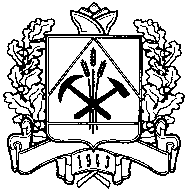 КОНТРОЛЬНО-СЧЕТНАЯ ПАЛАТАКемеровской области                                                                               . Кемерово, пр. Советский, 60, от «21» сентября 2017 г.                                                                                 тел. / факс  36-49-53Заключение  по результатам внешней проверки годового отчета об исполнении бюджета Калтанского городского округа за 2016 годОбщие положенияЗаключение по результатам внешней проверки годового отчета об исполнении бюджета Калтанского городского округа за 2016 год подготовлено в соответствии с требованиями норм и положений Бюджетного кодекса РФ, Налогового кодекса РФ, Гражданского кодекса, Федерального закона «О бюджетной классификации РФ», Федерального закона «Об общих принципах организации местного самоуправления в Российской Федерации» и иного действующего федерального, областного и местного законодательства. Бюджет Калтанского городского округа на 2016 год был принят решением Совета народных депутатов Калтанского городского округа от 09.12.2015 № 161-нпа (далее - решение о бюджете).Органом, организующим исполнение бюджета Калтанского городского округа, являлось финансовое управление Калтанского городского округа.В соответствии с требованиями ст. ст. 168, 215 Бюджетного кодекса РФ казначейское исполнение городского бюджета осуществлялось Отделением по Калтанскому городскому округу Управления Федерального казначейства по Кемеровской области Министерства финансов РФ.Оценка исполнения бюджета по основным показателямСогласно Отчету об исполнении бюджета (ф. № 0503317) поступления по доходам в 2016 году составили 1 029 776,6 тыс. рублей, что по отношению к утвержденным бюджетным назначениям в сумме 1 065 573,8 тыс. рублей составляет 96,6%. 	По сравнению с 2015 годом объем фактических поступлений в доход местного бюджета возрос на 91 208,4 тыс. рублей или на 9,7%. Расходы бюджета согласно Отчету об исполнении бюджета (ф. № 0503317) составили 1 050 567,9 тыс. рублей, что по отношению к уточненному плану в сумме 1 081 218,8 тыс. рублей составляет 97,2% Фактически размер дефицита бюджета городского округа составил 9,3 % от объема доходов городского округа на 2016 год без учета утвержденного объема безвозмездных поступлений и налоговых доходов по дополнительным нормативам отчислений.Согласно п. 8 ст.7 Федерального закона от 09.04.2009 № 58-ФЗ «О внесении изменений в Бюджетный кодекс Российской Федерации и отдельные законодательные акты Российской Федерации» до 01 января 2017 года в случае утверждения муниципальным правовым актом представительного органа муниципального образования о бюджете в составе источников финансирования дефицита местного бюджета разницы между полученными и погашенными муниципальным образованием бюджетными кредитами, предоставленными бюджету местному бюджету другими бюджетами бюджетной системы РФ, дефицит местного бюджета может превысить ограничения, установленные п. 2 и 3 ст. 92.1 Бюджетного кодекса РФ, в пределах указанной разницы. Согласно п.3 ст. 92.1 Бюджетного кодекса РФ в случае утверждения муниципальным правовым актом представительного органа муниципального образования о бюджете в составе источников финансирования дефицита местного бюджета снижения остатков средств на счетах по учету средств местного бюджета дефицит местного бюджета может превысить установленные ограничения в пределах суммы снижения остатков средств на счетах по учету средств местного бюджета.Источники финансирования дефицита бюджета городского округа, на сумму которых допускается превышение предельного объема дефицита, составили 12 091,3 тыс. рублей. Таким образом, объем дефицита бюджета городского округа не превышает предельно допустимый размер, установленный п. 3 ст. 92.1 Бюджетного кодекса РФ.Формирование и исполнение доходной части бюджетаКалтанского городского округаВ соответствии с Отчетом об исполнении бюджета Калтанского городского округа (форма № 0503317) доходы местного бюджета за 2016 год составили 1 029 776,6 тыс. рублей. Окончательно утвержденный решением о бюджете план по доходам в сумме 1 065 573,8 тыс. рублей недовыполнен на 3,4% (недополучено к плану 35 797,2 тыс. рублей).Первоначально утверждённый решением о бюджете план по доходам бюджета городского округа на 2016 год, составлявший 852 223,1 тыс. рублей, был увеличен на 25,0% в основном за счёт повышения планового объёма предоставляемых округу субсидий и дотаций. При этом значительно был сокращён план по неналоговым доходам от использования муниципального имущества (в основном от предоставления в аренду земли). Первоначальный план по доходам бюджета был исполнен в отчётном году на 120,8%.По сравнению с 2015 годом доходы бюджета городского округа в 2016 году возросли на 9,7% или на 91 208,4 тыс. рублей в основном за счёт увеличения объёма предоставленных округу субсидий, а также роста поступлений по земельному налогу и плате за негативное воздействие на окружающую среду. Исполнение доходной части бюджета городского округа за 2016 год представлено в таблице 1.Таблица 1 (тыс. рублей)Необходимо отметить, что пояснительная записка к отчёту об исполнении бюджета Калтанского городского округа за 2016 год не содержит сведений, характеризующих основные факторы, повлиявшие на исполнение бюджета по доходам за отчётный год (выполнение плановых показателей, динамику доходов в сравнении с предыдущим годом).По итогам исполнения бюджета городского округа в 2016 году доля дотаций из других бюджетов бюджетной системы РФ и доходов по дополнительным нормативам отчислений (взамен части дотации) в собственных доходах бюджета муниципального образования сократилась и сложилась на уровне 41,3%, что ниже критерия (50%), установленного в п. 4 статьи 136 Бюджетного кодекса РФ, при превышении которого в течение 2-х из 3-х лет, предоставление межбюджетных трансфертов муниципальным образованиям осуществляется с соблюдением особых условий, оговоренных в п.4 статьи 136 Бюджетного кодекса РФ. Улучшение показателя связано с сокращением объёма предоставленных городскому округу дотаций в 2016 году по сравнению с 2015 годом на фоне увеличения других видов доходов, составляющих собственные доходы местного бюджета в соответствии с Бюджетным кодексом РФ.Собственные доходы бюджета городского округа за 2016 год, определяемые в соответствии с Бюджетным кодексом РФ, составили 595 764,3 тыс. рублей и увеличились на 17,7% по сравнению с 2015 годом. Доля данных доходов в доходах бюджета городского округа в 2016 году составила 57,9% против 53,9% в 2015 году.  Рост показателя произошёл в основном за счёт увеличений объёма предоставленных субсидий, а также налоговых доходов и поступлений платы за негативное воздействие на окружающую среду.Объём собственных доходов бюджета городского округа без учёта безвозмездных поступлений из бюджетов других уровней и от государственных организаций составил в 2016 году 291 952,0 тыс. рублей, увеличившись на 14,7% к уровню 2015 года. При этом доля таких доходов в доходах бюджета городского округа составила 28,4% против 27,1% в 2015 году. Прирост собственных доходов в основном обусловлен увеличением поступлений по земельному налогу и плате за негативное воздействие на окружающую среду. Налоговые доходы в 2016 году составили 67,9% собственных доходов бюджета городского округа без учёта безвозмездных поступлений из бюджетов других уровней и от государственных организаций и 19,2% всех доходов бюджета городского округа (в 2015 году соответственно 65,5% и 17,8%). Исполнение бюджета за 2016 год по налоговым доходам составило 198 116,2 тыс. рублей (95,9% к окончательному утверждённому плану, 99,5% к первоначальному плану). К уровню 2015 года объём налоговых доходов бюджета городского округа возрос на 18,8% (на 31 389,2 тыс. рублей), что обусловлено в основном увеличением поступлений по земельному налогу.Формирование налоговых доходов бюджета городского округа осуществляется главным образом за счёт поступлений по трём основным видам налоговых платежей: налог на доходы физических лиц, единый налог на вмененный доход и земельный налог. На их долю в 2016 году пришлось 92,4% от суммы налоговых доходов местного бюджета (в 2015 году соответственно 92,6%).Налог на доходы физических лиц (НДФЛ) является главным источником налоговых доходов бюджета городского округа. В 2016 году на него пришлось 11,9% всех доходов бюджета городского округа и 61,9% всех налоговых доходов (в 2015 году: 12,5% и 70,4% соответственно). Поступления по НДФЛ за 2016 год составили 122 607,4 тыс. рублей. Окончательно утверждённый план исполнен на 95,3% (первоначальный – на 106,0%). По сравнению с 2015 годом поступления по данному налогу увеличились на 5 208,7 тыс. рублей или на 4,4%.Рост поступлений по НДФЛ главным образом обусловлен увеличением дополнительного норматива отчисления налога в местный бюджет (взамен части дотаций из областного бюджета) с 17,57% в 2015 году до 18,7% в 2016 году. За счёт этого в отчётном году в муниципальный бюджет дополнительно получено 4 111,2 тыс. рублей (78,9% от общего прироста доходов местного бюджета по НДФЛ в 2016 году к 2015 году). Без учёта данного фактора прирост поступлений по НДФЛ в бюджеты всех уровней по городскому округу в 2016 году составил всего 0,9% к 2015 году. Следует отметить, что темпы роста доходов по НДФЛ в Калтанском городском округе существенно ниже темпов увеличения среднемесячной заработной платы (без учёта субъектов малого предпринимательства), составивших в 2016 году к уровню 2015 года – 3,7% (в среднем по области – 5,2%). Одной из основных причин данной ситуации является сокращение численности занятых на крупных и средних предприятиях городского округа, составившее в 2016 году к 2015 году – 6,4%2. Это фактически нивелировало влияние роста заработной платы на увеличение налогооблагаемой базы по НДФЛ (фонд оплаты труда). Также негативно сказывается на темпах роста поступлений НДФЛ в местный бюджет сложная ситуация на предприятиях сферы малого бизнеса, где происходит сжатие налогооблагаемой базы (фонда оплаты труда) под воздействием факторов экономического кризиса (сокращение реальных доходов населения и др.). В частности, в сферах деятельности, представленных в основном малым бизнесом (строительство, розничная торговля, оказание услуг населению), в Катанском городском округе на протяжении последних трёх лет наблюдается ухудшение основных экономических показателей: объём розничного товарооборота в 2016 году снизился на 7,5%, в 2015 году было снижение на 12%, в 2014 году – на 5%. Кроме того, низкий рост поступлений НДФЛ по сравнению с темпами роста заработной платы на крупных и средних предприятиях может отражать уход малого бизнеса в «тень», что требует от муниципальных органов власти (во взаимодействии с территориальным налоговым органом) активизации работы по борьбе с серыми схемами оплаты труда.Ещё одним фактором, оказывающим отрицательное влияние на рост фонда оплаты труда и уровень поступлений по НДФЛ является увеличение в Калтанском городском округе в течение отчётного года числа официально зарегистрированных безработных на 12,6% - до 385 человек на конец года (за 2014-2016 годы их количество возросло почти в 2 раза).Поступления в бюджет городского округа доходов по акцизам по подакцизным товарам (продукции), производимым на территории Российской Федерации (акцизы на нефтепродукты), в 2016 году составили 8 020,6 тыс. рублей или 0,8% всех доходов муниципального бюджета и 4,0% всех налоговых доходов. Окончательное утверждённое плановое задание исполнено на 97,6% (первоначальное – на 118,9%).  По сравнению с 2015 годом доходы по акцизам возросли на 2 534,7 тыс. рублей или на 46,2%.Данные доходы зачисляются в бюджеты муниципальных образований с по установленным органами государственной власти субъекта РФ дифференцированным нормативам отчислений от доходов по акцизам на нефтепродукты, поступающих в консолидированный бюджет субъекта РФ. Для Калтанского городского округа на 2016 год был установлен норматив в размере 0,1376% (на 2015 год – 0,1376%). Рост поступлений в муниципальный бюджет по акцизам на нефтепродукты обусловлен увеличением в целом объёма доходов консолидированного бюджета Кемеровской области по акцизам на нефтепродукты в 2016 году к уровню 2015 года на 46,3% в связи с повышением ставок акцизов на автомобильный бензин и дизельное топливо. Индексация ставок производилась дважды, в том числе в течение отчётного года, в связи с чем первоначальный план был существенно перевыполнен.Поступления по налогам на совокупный доход в 2016 году составили 10 345,4 тыс. рублей или 1,0% всех доходов бюджета городского округа и 5,2% всех налоговых доходов (в 2015 году: 1,2% и 6,5% соответственно).Основным источником поступлений по налогам на совокупный доход в местный бюджет является единый налог на вмененный доход для отдельных видов деятельности (далее - ЕНВД). Поступления по ЕНВД за 2016 год составили  10 189,9 тыс. рублей (98,5% всех поступлений по налогам на совокупный доход в местный бюджет). Окончательное утверждённое плановое задание исполнено на 98,9% (первоначальное – на 93,5%). По сравнению с 2015 годом поступления по данному налогу снизились на 539,5 тыс. рублей или на 5,0% (в целом по всем городским округам области снижение поступлений данного налога составило 11,2%). Применяемый при исчислении налога коэффициент дефлятор К1 в 2016 году был сохранён на уровне 2015 года – 1,798. Наблюдаемое сокращение поступлений по ЕНВД отражает произошедшее в 2015-2016 годах ухудшение условий осуществления предпринимательской деятельности в связи со снижением покупательной способности населения (реально располагаемые доходы населения Калтанского городского округа в 2016 году к 2015 году снизились на 6,3%, объём розничного товарооборота сократился на 7,5% в сопоставимых ценах).  По данным отчётности Управления ФНС РФ в Калтанском городском округе в 2016 году произошло сокращение числа плательщиков ЕНВД, представивших декларации, на 3,6% (на 14 единиц) к уровню 2015 года. При этом сумма исчисленного налога, подлежащего уплате в бюджет, снизилась на 6,2%.Также снижению доходов местного бюджета по ЕНВД способствовал рост задолженности, которая за 2016 год увеличилась на 39,0% и достигла 1 100,4 тыс. рублей.Поступления по единому сельскохозяйственному налогу в бюджет городского округа незначительны и за 2016 год составили 15,6 тыс. рублей (103,8% от окончательного плана). В 2015 году поступления по налогу составляли 8,1 тыс. рублей. Увеличение доходов связано с ростом количества налогоплательщиков, применяющих единый сельхозналог, и представивших не нулевую отчётность, с 5 в 2015 году до 11 в 2016 году.Поступления в местный бюджет по налогу, взимаемому в связи с применением патентной системы налогообложения в 2016 году составили 139,9 тыс. рублей (1,4% всех поступлений по налогам на совокупный доход в местный бюджет). Окончательно утвержденное плановое задание исполнено на 99,9% (первоначальное – перевыполнено в 2,8 раза). По сравнению с 2015 годом поступления налога в бюджет городского округа возросли на 19,2 тыс. рублей или 15,9% за счёт повышения коэффициента-дефлятора, применяемого при расчёте стоимости патента с 1,147 в 2015 году до 1,329 в 2016 году (рост на 15,9%). По данным отчётности Управления ФНС РФ в Калтанском городском округе в 2015-2016 годах было выдано только по 1 патенту (предпринимателю, предоставляющему в аренду недвижимое имущество). Поступления в бюджет городского округа по налогу на имущество физических лиц за 2016 год составили 800,2 тыс. рублей или 0,1% всех доходов муниципального бюджета и 0,4% всех налоговых доходов. Окончательное утверждённое плановое задание исполнено на 100% (первоначальное – на 94,9%). По сравнению с 2015 годом поступления по данному налогу снизились на 4,6 тыс. рублей или на 0,6%. Следует отметить, что в среднем по городским округам области прирост доходов по налогу на имущество физических лиц в 2016 году к 2015 году составил 33,1% в результате применения к инвентаризационной стоимости имущества за 2015 год коэффициента-дефлятора 1,147 и перехода части объектов имущества в диапазон объектов с инвентаризационной стоимостью, облагаемой по повышенным ставкам налога. По данным отчётности ФНС РФ по Калтанскому городскому округу общая инвентаризационная стоимость имущества с учётом применения коэффициента-дефлятора в 2015 году по сравнению с 2014 годом возросла на 21,8%, при этом сумма начисленного налога за 2015 год, подлежащего уплате в местный бюджет в 2016 году, возросла на 253,0 тыс. рублей или на 28,9%. Наблюдаемое на этом фоне фактическое снижение поступлений налога в бюджет городского округа в 2016 году является следствием роста задолженности (по предоставленным администрацией городского округа данным она возросла за 2016 год на 174,9 тыс. рублей или на 25,4%). Отчасти рост задолженности обусловлен переносом в 2016 году крайнего срока уплаты налога на 1 декабря года, следующего за истекшим налоговым периодом, т.е. практически на конец отчётного года (в 2015 году налог подлежал уплате до 1 октября) .Поступления по транспортному налогу за 2016 год составили 636,6 тыс. рублей или 0,1% всех доходов муниципального бюджета и 0,3% всех налоговых доходов. Окончательное утверждённое плановое задание исполнено на 99,5% (первоначальное – на 100,4%). По сравнению с 2015 годом поступления по данному налогу снизились на 35,4 тыс. рублей или на 5,3% (в среднем по области сокращение поступлений налога составило 6%).  Снижение доходов обусловлено ростом задолженности в связи с переносом в 2016 году крайнего срока уплаты транспортного налога для физических лиц на 1 декабря года, следующего за истекшим налоговым периодом (в 2015 году налог подлежал уплате физическими лицами до 1 октября)9. Поступления по земельному налогу за 2016 год составили 50 231,0 тыс. рублей или 4,9% всех доходов муниципального бюджета и 25,4% всех налоговых доходов (в 2015 году: 2,8% и 15,8% соответственно). Окончательное утверждённое плановое задание исполнено на 96,2% (первоначальное – на 84,0%). В общем объёме доходов поступления от юридических лиц составили 97,7%, от физических лиц – 2,3%. По сравнению с 2015 годом поступления по земельному налогу увеличились на 23 893,9 тыс. рублей или в 1,9 раза (в среднем по городским округам области поступления налога возросли на 7,1%). Значительный рост доходов обусловлен исчислением налога организациями с 2016 года на основании новых результатов кадастровой оценки земель населённых пунктов, утверждённых решением комитета по управлению государственным имуществом Кемеровской области от 25.11.2015 №4-2/3904 (ред. от 05.06.2017) «Об утверждении результатов государственной кадастровой оценки земель населенных пунктов Кемеровской области». В связи с существенным увеличением кадастровой стоимости земельных участков поступления от юридических лиц по земельному налогу в местный бюджет в 2016 году к уровню 2015 года возросли в 1,95 раза. По физическим лицам поступления налога в 2016 году сохранились на уровне предыдущего года, так как в отчётном году физические лица уплачивали налог по итогам 2015 года, т.е. исходя из ранее действовавшей кадастровой оценки земель.Согласно предоставленным администрацией городского округа данным в 2016 году по установленным органом местного самоуправления льготам по земельному налогу, в т. ч. в виде установления пониженных ставок налога, в местный бюджет недополучено 10 218,4 тыс. рублей. Основной объём выпадающих доходов (8 503,5 тыс. рублей) связан с применением пониженной ставки налога в размере 0,1% бюджетными учреждениями, финансируемыми  за  счет  средств  местного  бюджета, наделенными  правом  осуществлять  предпринимательскую  деятельность. Объём выпадающих доходов по льготам физическим лицам составляет 1 317,0 тыс. рублей, что превышает годовой объём поступлений земельного налога от физических лиц в местный бюджет (основные льготники – пенсионеры, лица, достигшие возраста 70 лет, и владельцы садово-огородных и дачных участков).Поступления по государственной пошлине за 2016 год составили 5 475,0 тыс. рублей или 0,5% всех доходов муниципального бюджета и 2,8% всех налоговых доходов (в 2015 году: 0,6% и 3,1% соответственно). Окончательное утверждённое плановое задание исполнено на 96,4%, первоначальное – на 124,4%.  По сравнению с 2015 годом поступления по госпошлине возросли на 304,7 тыс. рублей или на 5,9%. Основная часть доходов (73,9%) приходится на государственную пошлину по делам, рассматриваемым в судах общей юрисдикции, мировыми судьями (за исключением Верховного Суда Российской Федерации). Поступления по данному виду госпошлины в 2016 году к уровню 2015 года снизились на 1 175,5 тыс. рублей или на 21,6%. Однако в целом объём поступлений по госпошлине в  бюджет городского округа в 2016 году увеличился за счёт передачи с регионального на муниципальный уровень доходов по государственным пошлинам за совершение федеральными органами исполнительной власти юридически значимых действий в случае подачи заявлений и (или) документов, необходимых для их совершения, в многофункциональный центр.По статье доходов «Задолженность и перерасчеты по отмененным налогам, сборам и иным обязательным платежам» платежи в бюджет городского округа в 2015-2016 годах не поступали. Неналоговые доходы в 2016 году составили 31,7% собственных доходов бюджета городского округа без учёта безвозмездных поступлений из бюджетов других уровней и от государственных организаций и 9,0% всех доходов бюджета городского округа (в 2015 году 33,6% и 9,1% соответственно). Исполнение бюджета за 2016 год по неналоговым доходам составило 92 466,9 тыс. рублей или 95,9% к окончательному утверждённому плану (к первоначальному плану – 81,1% в связи с существенным недовыполнением плана по доходам от аренды имущества и земли). К уровню 2015 года объём неналоговых доходов бюджета городского округа увеличился на 7 080,3 тыс. рублей или на 8,3% в основном за счёт увеличения поступлений платы за негативное воздействие на окружающую среду.Поступления по доходам от использования имущества, находящегося в государственной и муниципальной собственности, являются крупнейшим источником неналоговых доходов местного бюджета. За 2016 год они составили 57 682,3 тыс. рублей или 5,6% всех доходов бюджета городского округа и 62,4% всех неналоговых доходов (в 2015 году: 7,4% и 80,9% соответственно). Окончательно утвержденный план исполнен на 95,8% (первоначальный – на 59,0%). По сравнению с 2015 годом доходы от использования имущества снизились на 11 389,8 тыс. рублей или на 16,5% в результате уменьшения доходов от передачи в аренду муниципального имущества.Поступления в бюджет городского округа по доходам от использования имущества в 2015-2016 годах почти полностью формировались за счёт доходов, получаемых в виде арендной платы, либо иной платы за передачу в возмездное пользование государственного и муниципального имущества, которые по итогам отчётного года составили 57 105,2 тыс. рублей (на 16,6% меньше, чем в 2015 году). В общей сумме поступлений по арендным платежам за 2016 год доходы, получаемые в виде арендной платы за земельные участки, государственная собственность на которые не разграничена, составили 44 790,3 тыс. рублей или 78,4%. Окончательно утвержденный план выполнен на 95,7% (первоначальный – на 52,9%). По сравнению с 2015 годом поступления возросли на 9 775,5 тыс. рублей или на 27,9%, что обусловлено начислением арендной платы исходя из результатов кадастровой оценки земель населённых пунктов, утверждённых решением комитета по управлению государственным имуществом Кемеровской области от 25.11.2015 №4-2/3904 (ред. от 05.06.2017) с учётом изменений, внесённых в Постановление Коллегии АКО от 05.02.2010 № 47 Постановлением Коллегии АКО от 29.04.2016 №168. В соответствии с изменениями в Постановление № 47 был установлен коэффициент, учитывающий уровень инфляции на 2016 год в размере 1,129, и предусмотрен коэффициент перехода, не допускающий значительного изменения размера арендной платы в результате пересмотра кадастровой стоимости земель населённых пунктов.Первоначальный план доходов местного бюджета от арендной платы за землю формировался с учётом изменений кадастровой стоимости и предполагал рост платежей в 2,4 раза к факту за 2015 год. Изменения в Постановление № 47 были внесены после наступления отчётного года и привели по данным финансового управления городского округа к снижению суммы начислений на 27 159,0 тыс. рублей, в результате первоначальный план был скорректирован.Объём доходов от передачи в аренду земли в 2016 году мог быть более высоким при обеспечении комитетом по управлению муниципальным имуществом (КУМИ) собираемости платежей на высоком уровне. Однако согласно предоставленной администрацией городского округа информации за отчётный год общий объём задолженности по аренде земли возрос с 12 974,5 тыс. рублей до 25 939,5 тыс. рублей, в т. ч. по крупнейшему должнику (ОАО «ЮК ГРЭС») – с 11 082,9 тыс. рублей до 21 583,5 тыс. рублей (по информации финансового управления городского округа задолженность ОАО «ЮК ГРЭС» полностью погашена в феврале 2017 года). Выпадающие доходы по арендной плате за землю в результате применения установленного Приложением №4 Постановления Коллегии АКО от 05.02.2010 №47 понижающего коэффициента (0,5), учитывающего особые категории арендаторов, по данным администрации городского округа в 2016 году составили 310,0 тыс. рублей и увеличились на 19,1% к 2015 году. Поступления в местный бюджет доходов, получаемых в виде арендной платы за земли, находящиеся в собственности городского округа, отсутствуют, т. е данные земли в аренду муниципальным образованием не предоставляются. Поступления в местный бюджет доходов, получаемых от сдачи в аренду имущества, находящегося в оперативном управлении органов местного самоуправления и созданных ими учреждений (за исключением имущества бюджетных и автономных учреждений) за 2016 год составили 141,2 тыс. рублей. Окончательно утвержденный план выполнен на 100,2% (первоначальный – всего на 6,5%). По сравнению с 2015 годом доходы бюджета от сдачи в аренду имущества, находящегося в оперативном управлении, сократились на 5 193,2 тыс. рублей или в 37,8 раза в связи с окончанием срока действия и не продлением договоров аренды. Поступления в местный бюджет доходов, получаемых от сдачи в аренду имущества, составляющего муниципальную казну (за исключением земельных участков) за 2016 год составили 12 173,7 тыс. рублей. Окончательно утвержденный план выполнен на 95,9% (первоначальный – на 118,8%). По сравнению с 2015 годом доходы бюджета от сдачи в аренду имущества, составляющего муниципальную казну, сократились на 15 970,9 тыс. рублей или на 56,7%. Значительное сокращение доходов в связано с завершением действия в конце 2015 года договора аренды муниципальных тепловых сетей, заключённого с ОАО «ЮК ГРЭС», и передачей объекта данному предприятию с 1 января 2016 года в пользование по договору концессии, не предусматривающему внесение платежей в бюджет. В связи с тем, что по ранее действующему договору аренды ОАО «ЮК ГРЭС» была накоплена задолженность в размере 10 246,9 тыс. рублей, погашение данной задолженности составило основную часть доходов местного бюджета в 2016 году от сдачи в аренду имущества, составляющего муниципальную казну.Необходимо отметить, что в отчёте об исполнении бюджета в форме 0503369 не отражены данные об объёме имеющейся дебиторской задолженности по арендной плате за земельные участки и муниципальное имущество по счету 1 205 20 «Расчёты по доходам от собственности», т.е. учёт данной задолженности в бюджетном учёте КУМИ не осуществляется.Доходы от перечисления части прибыли, остающейся после уплаты налогов и иных обязательных платежей муниципальных унитарных предприятий в 2015-2016 годах в бюджет городского округа не поступали. Первоначально учтённый в прогнозе доходов местного бюджета план по данным поступлениям в размере 50,0 тыс. рублей был в дальнейшем исключён из утверждённых бюджетных назначений, отражаемых в отчётности об исполнении бюджета. Согласно предоставленной администрацией городского округа информации в муниципальной собственности в 2015 году имелось 7 муниципальных унитарных предприятий, из которых 2 предприятия по итогам 2015 года имели чистую прибыль в общей сумме 1 001,0 тыс. рублей. Пунктом 3 Решения о бюджете от 09.12.2015 №161-НПА был установлен норматив отчислений в бюджет муниципального образования - Калтанский городской округ для муниципальных унитарных предприятий Калтанского городского округа от части прибыли, остающейся после уплаты налогов и иных обязательных платежей, по итогам деятельности за 2015 год в размере 15 процентов, а также установлен срок уплаты – до 15 апреля 2016 года. Таким образом, положения пункта 3 Решения о бюджете от 09.12.2015 №161-НПА по итогам исполнения бюджета городского округа за отчётный год не были выполнены.Прочие поступления от использования имущества, находящегося в собственности городского округа (за исключением имущества муниципальных бюджетных и автономных учреждений, а также имущества муниципальных унитарных предприятий, в том числе казенных) за 2016 год составили 577,1 тыс. рублей (платежи за социальный наём жилых помещений). Окончательно утвержденный план выполнен на 99,5% (первоначальный – на 103,3%). По сравнению с 2015 годом прочие поступления снизились на 1,2 тыс. рублей или на 0,2%.Поступления в бюджет городского округа платы за негативное воздействие на окружающую среду за 2016 год составили 23 862,1 тыс. рублей или 25,8% неналоговых доходов местного бюджета (в 2015 году было 4,3%). Окончательно утвержденный план исполнен на 95,8% (первоначальный – перевыполнен в 3 раза). По сравнению с 2015 годом поступления возросли на 20 200,4 тыс. рублей или 6,5 раз, что многократно превышает уровень повышения коэффициентов, применяемых к ставкам платы (повышение в 2016 году к 2015 году – на 4,49%...4,55%), а также норматива зачисления платы в местные бюджеты (увеличен с 40% до 55%). Значительное увеличение доходов обусловлено погашением крупных сумм задолженности ОАО «ЮК ГРЭС».Поступления в местный бюджет доходов от оказания платных услуг (работ) и компенсации затрат государства за 2016 год составили 3 242,1 тыс. рублей или 3,5% всех неналоговых доходов (в 2015 году было 3,5%). Окончательно утвержденный план исполнен на 95,3% (первоначальный – на 118,4%). По сравнению с 2015 годом поступления возросли на 470,4 тыс. рублей или на 17,0% за счёт увеличения платежей по статье доходов от оказания платных услуг (работ) получателями средств бюджета городского округа на 605,6 тыс. рублей (на 23,0%). Доходы от продажи материальных и нематериальных активов за 2016 год составили 3 754,7 тыс. рублей или 0,4% всех доходов бюджета городского округа и 4,1% всех неналоговых доходов (в 2015 году: 0,7% и 7,5% соответственно). Окончательно утвержденный план исполнен на 98,8% (первоначальный – на 116,0%). По сравнению с 2015 годом данные доходы снизились на 2 609,1 тыс. рублей или на 41,0%.Более половины поступлений от продажи активов в 2016 году составили доходы от реализации имущества, находящегося в муниципальной собственности. Всего за отчётный год поступило 2 061,6 тыс. рублей (54,9% от всех доходов от продажи активов). Окончательный утверждённый план выполнен на 98,2% (первоначальный – на 113,2%). К уровню 2015 года поступления сократились на 218,4 тыс. рублей или на 9,6%. Согласно предоставленным администрацией городского округа сведений в 2016 году продан только 1 объект имущества за 1 300 тыс. рублей, остальную сумму доходов составили поступления по объектам, проданным в рассрочку субъектам малого и среднего предпринимательства в соответствии с Федеральным законом от 22.07.08 №159-ФЗ. Необходимо отметить, что по доходам от продажи имущества имеется непогашенная задолженность покупателя (ЗАО «СибНИИстромпроект») в сумме 544,0 тыс. рублей, которая также, как и в случае с задолженностью по арендным платежам, не отражена в отчёте об исполнении бюджета в форме 0503369 «Сведения по дебиторской и кредиторской задолженности».Поступления в местный бюджет доходов от продажи земельных участков, госсобственность на которые не разграничена и которые расположены в границах городского округа в 2016 году составили 1 693,1 тыс. рублей. Окончательный утверждённый план выполнен на 99,6% (первоначальный – на 119,7%). К уровню 2015 года поступления снизились на 2 390,7 тыс. рублей или на 58,5%. Сокращение доходов обусловлено: уменьшением суммарной площади проданных земельных участков в 2016 году по сравнению с 2015 годом в 4 раза (в связи с повышением выкупной стоимости сократилось число заявок граждан с 494 в 2015 году до 143 в 2016 году); запретом прокуратуры по г.г. Осинники и Калтан на приватизацию одного земельного участка; отказом от приватизации одного земельного участка в связи с передачей расположенного на нём здания в оперативное управление муниципальному учреждению. Доходы местного бюджета по штрафам, санкциям, возмещению ущерба за 2016 год составили 3 810,3 тыс. рублей или 0,4% всех доходов бюджета городского округа и 4,1% всех неналоговых доходов (в 2015 году: 0,4% и 4,1% соответственно). Окончательно утвержденный план исполнен на 95,3% (первоначальный – перевыполнен на 56%). По сравнению с 2015 годом данные поступления увеличились на 280,3 тыс. рублей или на 7,9%. Три четверти всех поступлений по взысканиям, а также общий их рост к уровню 2015 года, обеспечены за счёт двух статей доходов: «Поступления сумм в возмещение вреда, причиняемого автомобильным дорогам местного значения транспортными средствами, осуществляющими перевозки тяжеловесных и (или) крупногабаритных грузов» (поступило 2 006,0 тыс. рублей, рост к 2015 году на 37,3%, первоначальный план был перевыполнен в 2 раза); «Прочие поступления от денежных взысканий (штрафов) и иных сумм в возмещение ущерба» (поступило 820,9 тыс. рублей, рост на 19,3%). Поступления в местный бюджет по штрафам за нарушения природоохранного законодательства и за нарушения в области дорожного движения сократились в 2016 году к 2015 году, соответственно, в 2,2 и в 2 раза (доля данных штрафов в общей сумме поступлений по взысканиям снизилась с 26,2% в 2015 году до 11,5% в 2016 году). Прочие неналоговые доходы бюджета городского округа за 2016 год составили 115,4 тыс. рублей (0,1% от всех неналоговых доходов), в т.ч. 3,5 тыс. рублей – увеличение остатков невыясненных поступлений. Окончательно утвержденный план исполнен на 103% (первоначальный – отсутствовал). В 2015 году прочие неналоговые доходы были отрицательные в размере -12,5 тыс. рублей (снижение остатков невыясненных поступлений). С 2016 года в прочих неналоговых доходах отражаются платежи за размещение нестационарных торговых объектов.Безвозмездные поступления в бюджет городского округа в 2016 году составили 739 193,6 тыс. рублей или 71,8% всех доходов бюджета (в 2015 году на их долю приходилось 73,1%). Окончательно утвержденный план исполнен на 97,0% (недополучено 23 254,2 тыс. рублей). Первоначальный план перевыполнен на 37,1% в основном в связи с предоставлением в течение отчётного года дополнительных субсидий и дотаций. К уровню 2015 года безвозмездные поступления возросли на 52 738,9 тыс. рублей или на 7,7% в связи с увеличением объёма предоставленных городскому округу в 2016 году субсидий.Безвозмездные поступления от других бюджетов бюджетной системы Российской Федерации составляют практически весь объём безвозмездных поступлений в бюджет городского округа (с учётом исключения суммы возвратов остатков, не использованных целевых средств). Сумма данных поступлений за 2016 год составила 744 105,8 тыс. рублей или 72,3% от всех доходов бюджета (в 2015 году – 72,9%). Окончательно утвержденный план исполнен на 97,8% (первоначальный – перевыполнен на 38,2%). По сравнению с 2015 годом указанные доходы увеличились на 59 964,0 тыс. рублей или на 8,8%. Доходы бюджета городского округа по безвозмездным поступлениям от бюджетов других уровней сформировались за 2016 год следующим образом (в разрезе основных видов таких поступлений).Дотации из областного бюджета за 2016 год составили 178 187,0 тыс. рублей или 17,3% от всех доходов муниципального бюджета и 23,9% от общей суммы безвозмездных поступлений от бюджетов других уровней (в 2015 году: 21,1% и 29,0% соответственно). Окончательно утверждённый план по получению дотаций выполнен на 100,0%, первоначальный план перевыполнен в 2,1 раза в связи с предоставлением городскому округу из областного бюджета в июле и декабре 2016 года дополнительного объёма дотаций в общей сумме 93 761,0 тыс. рублей в целях снижения дефицита местного бюджета. Вся сумма дотаций, включая дополнительный объём, предоставлена в виде дотации бюджетам городских округов на выравнивание бюджетной обеспеченности (КБК 2 02 01001 04 0000 151).К уровню 2015 года объём дотаций городскому округу в отчётном году снизился на 19 948,0 тыс. рублей или на 10,1% (в целом по Кемеровской области объём фактически предоставленных дотаций на выравнивание бюджетной обеспеченности муниципальных образований в 2016 году к уровню 2015 года сократился на 9,4%).Субсидии за 2016 год составили 131 893,5 тыс. рублей или 12,8% от всех доходов бюджета городского округа и 17,7% от общей суммы безвозмездных поступлений от бюджетов других уровней (в 2015 году: 4,7% и 6,4% соответственно). Окончательно утверждённый план по получению субсидий выполнен на 99,9%, первоначальный – перевыполнен в 20,1 раза. К уровню 2015 года объём предоставленных городскому округу субсидий в 2016 году увеличился на 88 217,2 тыс. рублей или в 3 раза.В 2016 году к уровню 2015 года был многократно увеличен объём предоставленных средств по статье «Прочие субсидии бюджетам городских округов» - на 117 126,5 тыс. рублей или в 14,2 раза (первоначальный план по данной статье был повышен в 19,2 раза). В результате доходы местного бюджета по указанной статье составили 125 973,0 тыс. рублей или 95,5% от всего объёма предоставленных городскому округу субсидий за отчётный год. В то же время в 2016 году городскому округу не предоставлялись субсидии на софинансирование капитальных вложений в объекты муниципальной собственности (в 2015 году их объём составлял 25 145,0 тыс. рублей.), а также в 2016 году к уровню 2015 года на крупную сумму сократился объём предоставленных субсидий на государственную поддержку малого и среднего предпринимательства, включая крестьянские (фермерские) хозяйства (снижение на 4 645,8 тыс. рублей или на 49,8%). Субвенции за 2016 год составили 434 012,4 тыс. рублей или 42,1% от всех доходов бюджета и 58,3% от общей суммы безвозмездных поступлений от бюджетов других уровней (в 2015 году: 46,1% и 63,2% соответственно). Окончательно утверждённый план по получению субвенций выполнен на 96,3%, первоначальный - на 97,0%.  К окончательному плану недополучено субвенций на 16 832,3 тыс. рублей, в основном по субвенциям: на выполнение передаваемых полномочий субъектов Российской Федерации (недополучено 12 281,2 тыс. рублей или 3,4% от плана); на оплату жилищно-коммунальных услуг отдельным категориям граждан (недополучено 2 774,8 тыс. рублей или 22,2% от плана).К уровню 2015 года объём предоставленных городскому округу субвенций в 2016 году увеличился на 1 671,2 тыс. рублей или на 0,4% главным образом за счёт повышения в отчётном году объёма субвенции на выполнение передаваемых полномочий субъектов Российской Федерации (рост на 3 125,6 тыс. рублей или на 0,9% к 2015 году), а также предоставления субвенции на обеспечение жильем отдельных категорий граждан, установленных Федеральным законом от 12 января 1995 года № 5-ФЗ «О ветеранах», в соответствии с Указом Президента Российской Федерации от 7 мая 2008 года № 714 «Об обеспечении жильем ветеранов Великой Отечественной войны 1941 - 1945 годов» в сумме 2 318,9 тыс. рублей (в 2015 году не предоставлялась).Всего в 2016 году городскому округу предоставлялось 19 основных видов субвенций, в т. ч. 2 которые в 2015 году не предоставлялись. Увеличение предоставления средств произошло по 10 субвенциям, сокращение – по 7. Основной объём составляют субвенции на выполнение передаваемых полномочий субъектов Российской Федерации – 352 408,6 тыс. рублей за 2016 год (81,2% от общего объёма субвенций и 34,2% от всех доходов муниципального бюджета за отчётный год).Поступления в местный бюджет по статье «Иные межбюджетные трансферты» за 2016 год незначительны и составили 13,0 тыс. рублей, снизившись на 9 976,4 тыс. рублей к уровню в 2015 года. Окончательно утверждённый план по получению иных межбюджетных трансфертов выполнен на 100,0% (первоначальный – на 86,7%). В отчётном году в местный бюджет предоставлялся только трансферт на комплектование книжных фондов библиотек муниципальных образований. В предыдущем году городскому округу предоставлялось несколько видов иных межбюджетных трансфертов, в том числе на реализацию программ местного развития и обеспечение занятости для шахтерских городов и поселков в сумме 8 555,6 тыс. рублей.Доходы бюджета городского округа по статье «Прочие безвозмездные поступления» (спонсорская помощь от коммерческих организаций и частных лиц) за 2016 год составили 1 368,9 тыс. рублей (0,13% от всех доходов бюджета), что на 964,3 тыс. рублей или 41,3% меньше чем в 2015 году. Окончательно утверждённый план по получению указанных доходов был выполнен на 102,2% (первоначальный – перевыполнен почти в 2 раза). В 2016 году в составе доходов местного бюджета по безвозмездным поступлениям учтён возврат остатков субсидий, субвенций и иных межбюджетных трансфертов, имеющих целевое назначение, прошлых лет в отрицательной сумме -6 281,2 тыс. рублей (данный показатель не планируется) или -0,6% от всех доходов бюджета. Объём возвращённых в отчётном году неиспользованных городским округом по итогам 2015 года целевых финансовых ресурсов составил 1,3% от объёма субсидий и субвенций за 2015 год. В 2015 году сумма возвратов по итогам 2014 года составляла всего -20,4 тыс. рублей. Задолженность в бюджет городского округа по основным налоговым доходам, а также неналоговым доходам по состоянию на 1 января 2017 года в общей сумме составляла 39 279,6 тыс. рублей, что на 2 011,2 тыс. рублей (на 4,9%) меньше, чем на начало 2016 года. Согласно проведённой оценке сумма наиболее ликвидной задолженности на 1 января 2017 года составляла 30 641,4 тыс. рублей, что на 2 921,4 тыс. рублей (на 8,7%) меньше чем на начало 2016 года.В таблице 2 приведены основные виды налоговых и неналоговых доходов, по которым у организаций и физических лиц имеется задолженность в бюджет Калтанского городского округа (в динамике за 2016 год).Задолженность по налоговым и неналоговым платежам (в доле, зачисляемой в бюджет городского округа) представлена в таблице 2.Таблица 2 (тыс. рублей)Как видно из таблицы 2, задолженность в местный бюджет приходится в основном на доходы по арендой плате за землю (66,0% от общей суммы задолженности на 01.01.2017) и муниципальное имущество (15,6%).В части налоговых доходов прирост задолженности в отчётном году наблюдался почти по всем платежам и в целом составил 30,3% (1 067,2 тыс. рублей). Доля наиболее ликвидной задолженности в составе долгов по налоговым доходам низкая (около 14%), остальная часть приходится на задолженность организаций, находящихся в процедуре банкротства, а также на урегулированную задолженность (рассрочка, приостановленная к взысканию и др.).В целом сокращение задолженности по налоговым и неналоговым доходам в отчётном году было достигнуто за счёт погашения крупных сумм задолженности ОАО «ЮК ГРЭС» по арендной плате за муниципальное имущество и по плате за негативное воздействие на окружающую среду. Вместе с тем в 2016 году произошло значительное увеличение задолженности по арендной плате за землю (рост в 2 раза или на 12 964,9 тыс. рублей). В итоге сумма данной задолженности на конец 2016 года составила 57,9% от всех поступлений по арендной плате за землю в отчётном году. Также необходимо отметить, что большая часть задолженности по арендной плате за муниципальное имущество по состоянию на конец 2016 года являлась невозможной к взысканию (76,5% от общей суммы) и по данным финансового управления городского округа была почти полностью списана в феврале 2017 года (в сумме 4 578,7 тыс. рублей).           Исполнение расходной части бюджетаКалтанского городского округа	Решением о бюджете общий объем расходов на 2016 год утвержден в сумме 1 081 218,8 тыс. рублей. Согласно данных Отчета об исполнении консолидированного бюджета субъекта Российской Федерации на 01.01.2017 (форма 0503317), указанные бюджетные назначения исполнены бюджетом городского округа в сумме 1 050 567,9 тыс. рублей, что составляет 97,2% от утвержденных расходов. Структура исполнения бюджета по разделам классификации расходов бюджетов представлена в таблице 3.								                       Таблица 3 (тыс. руб.)В целом бюджет городского округа в 2016 году не исполнен в сумме 30 650,9 тыс. рублей, что составляет 2,8% от утвержденных бюджетных назначений. Исполнение расходов всех разделов бюджета за 2016 год составляет от 96,1% (Культура и кинематография) до 100% (Национальная оборона).  По сравнению с 2015 годом в 2016 году исполненные расходы бюджета в целом увеличились на 103 140,3 тыс. рублей (на 10,9%), значительный рост суммы бюджетных ассигнований произошел по разделу 07 «Образование» в размере 112 271,8 тыс. рублей (на 31,4%).Наибольшее снижение бюджетных ассигнований КГО в 2016 году по сравнению с 2015 годом в суммовом выражении произошло по разделу расходов бюджета 05 «Жилищно-коммунальное хозяйство», где сокращение бюджетных средств составило в размере 10 745,3 тыс. рублей (6,4%). Структура расходов бюджета городского округа состоит из расходов, направленных на выполнение мероприятий, предусмотренных в рамках муниципальных программ и расходов непрограммного направления деятельности.	Положение «О порядке разработки и реализации муниципальных программ Калтанского городского округа» утверждено постановлением администрации Калтанского городского округа от 08.08.2014 № 216-п с изменениями от 04.09.2014 № 243-п (далее – Положение «О порядке разработки и реализации муниципальных программ КГО»). 	На основании решения Коллегии администрации Калтанского городского округа от 31.08.2015 № 17-рк, постановлением администрации КГО от 31.08.2015 № 167-п с изменениями от 30.10.2015 № 227/1-п утвержден реестр муниципальных программ, действующих в 2016 году. Указанный реестр содержит 16 муниципальных программ. 	С целью осуществления мер по повышению эффективности использования бюджетных средств и увеличению поступлений налоговых и неналоговых доходов муниципального образования «Калтанский городской округ» в 2016 году ГФУ КО заключено Соглашение от 13.10.2015 с КГО, в котором определены условия предоставления межбюджетных трансфертов (за исключением субвенций) и бюджетных кредитов из областного бюджета бюджету муниципального образования Калтанского городского округа (далее - Соглашение ГФУ КО от 13.10.2015). Расходы по разделу 01 «Общегосударственные вопросы»	В 2016 году бюджетом городского округа по данному разделу утверждены расходы в сумме 74 471,4 тыс. рублей. Исполнение указанных расходов составляет 72 709,9 тыс. рублей (97,6% от утвержденных расходов). Неисполненные бюджетные назначения составили 1 761,5 тыс. рублей или 2,4%. В структуре общих исполненных расходов бюджета городского округа указанные расходы составляют 6,9%. По сравнению с 2015 годом в 2016 году исполненные расходы по данному разделу увеличились на 9 390,1 тыс. рублей или на 14,8%.	Показатели исполнения бюджета в разрезе подразделов по расходам раздела 01 «Общегосударственные вопросы» представлены в таблице 4.              Таблица 4 (тыс. рублей)	По всем подразделам раздела 01 «Общегосударственные вопросы» за исключением 0107 «Обеспечение проведение выборов и референдумов» исполнение расходов бюджета меньше утвержденных показателей. В целях финансового обеспечения непредвиденных расходов в п.10 решения о бюджете утвержден размер резервного фонда администрации городского округа на 2016 год в сумме 200,0 тыс. рублей. Указанная сумма размера резервного фонда не превышает, предусмотренный п.3 ст.81 БК РФ и п. 2.1.1. (г) Соглашения ГФУ КО от 13.10.2015 предел, установленный в объеме 3-х процентов от утвержденного общего объема расходов  Калтанского городского округа в сумме 1 081 218,8 тыс. рублей. В п.4 ст. 81 БК РФ указано, что средства резервного фонда местных администраций направляются на финансовое обеспечение непредвиденных расходов, в том числе на проведение аварийно-восстановительных работ и иных мероприятий, связанных с ликвидацией последствий стихийных бедствий и других чрезвычайных ситуаций.Постановлением Главы муниципального образования – город Калтан от 18.10.2010 № 134-пг утверждено «Положение о порядке использования бюджетных ассигнований резервного фонда Администрации муниципального образования – город Калтан» (далее – Положение о резервном фонде). В п.3 указанного Положения о резервном фонде предусмотрены основные направления использования бюджетных ассигнований резервного фонда КГО в соответствии с п.4 ст. 81 БК РФ.Согласно информации Финансового управления города Калтан от 30.05.2017 б/н, предоставленной КГО на запрос КСП КО от 19.05.2017 № 157 (п.23) «Ассигнования резервного фонда в 2016 году не использовались ввиду отсутствия потребности». Расходы по разделу 02 «Национальная оборона»	 Расходы по данному разделу, подразделу КБК 0203 «Мобилизационная и вневойсковая подготовка» бюджетом городского округа  утверждены на 2016 год в размере 1 518,5 тыс. рублей, исполнены - в полном объеме (форма 0503317). В структуре общих исполненных расходов бюджета городского округа указанные расходы составляют 0,2%. По сравнению с 2015 годом, где они составляли 1 687,3 тыс. рублей, в 2016 году исполненные расходы по данному разделу уменьшились на 168,8 тыс. рублей или на 10,0%.Субвенция в размере 1518,5 тыс. рублей получена от Министерства обороны Российской Федерации на осуществление первичного воинского учета на территориях, где отсутствуют военные комиссариаты.Указанные бюджетные средства в сумме 1518,5 тыс. рублей израсходованы КГО на оплату следующих расходов:- 1 096,7 тыс. рублей – фонд оплаты труда государственных (муниципальных) органов;- 328,5 тыс. рублей – страхование на выплаты денежного содержания и иные выплаты работникам государственных (муниципальных) органов;- 93,2 тыс. рублей – закупка товаров, работ и услуг для обеспечения государственных (муниципальных) нужд, из них:23,2 тыс. рублей – услуги связи,14,6 тыс. рублей – коммунальные услуги,3,4 тыс. рублей – работы, услуги по содержанию имущества,45,0 тыс. рублей – увеличение стоимости основных средств,7,0 тыс. рублей – увеличение стоимости материальных запасов.     - 0,1 тыс. рублей – уплата налогов, сборов и иных платежей. Определить эффективность реализации МП «Развитие и совершенствование гражданской обороны и защиты населения Калтанского городского округа» на 2014-2019 годы за 2016 год в сумме 2 951,6 тыс. рублей не предоставляется возможным в связи с нарушениями, допущенными в ходе выполнения программных мероприятий, в том числе:- допускаются случаи отсутствия целевых показателей (индикаторов), отражающих степень достижения реализации конкретного мероприятия, и соответственно целей и задач муниципальной программы;- отсутствует увязка целевых показателей (индикаторов) с отдельными программными мероприятиями, целями и задачами муниципальной программы; - отсутствует порядок определения (формула расчета) целевых показателей (индикаторов), отражающих степень достижения целей и решения задач муниципальной программы- мероприятия муниципальной программы не образуют совокупность взаимосвязанных действий, направленных на решение соответствующей задачи, что не позволяет дать объективную оценку эффективности реализации программы.Расходы по разделу 03 «Национальная безопасность и правоохранительная деятельность»	В 2016 году по данному разделу, подразделу 0309 «Защита населения и территории от чрезвычайных ситуаций природного и техногенного характера, гражданская оборона» утверждены расходы бюджетом Калтанского городского округа в сумме 5 332,7 тыс. рублей, исполнены в сумме – 5 250,3 тыс. рублей, что составляет 98,5% от утвержденной суммы расходов. Размер неисполненных бюджетных ассигнований составил 82,4 тыс. рублей. В структуре общих исполненных расходов бюджета городского округа указанные расходы составляют 0,5%. По сравнению с 2015 годом (4 149,5 тыс. рублей) в 2016 году исполненные расходы по данному разделу увеличились на 1 100,8 тыс. рублей или на 26,5%.Вышеуказанные средства по данному разделу, подразделу КБК 0309 «Защита населения и территории от чрезвычайных ситуаций природного и техногенного характера, гражданская оборона» в сумме 5 250,3 тыс. рублей использованы на реализацию следующих муниципальных программ:- 2 746,2 тыс. рублей – по муниципальной программе «Развитие организационно-хозяйственной деятельности в Калтанском городском округе», в редакции постановления Администрации КГО от 06.03.2017 № 36-п;- 2 183,2 тыс. рублей – по муниципальной программе «Развитие и совершенствование гражданской обороны и защиты населения Калтанского городского округа», в редакции постановления Администрации КГО от 12.04.2017 № 81-п;- 320,9 – по муниципальной программе «Профилактика правонарушений и борьба с преступностью в Калтанском городском округе», в редакции постановления Администрации КГО от 06.03.2017 № 38-п.При выборочном анализе эффективности реализации муниципальной программы «Развитие и совершенствование гражданской обороны и защиты населения Калтанского городского округа» установлено следующее:Действующая на 01.01.2017 редакция муниципальной программы «Развитие и совершенствование гражданской обороны и защиты населения Калтанского городского округа» на 2014-2019 годы утверждена постановлением администрации КГО от 01.06.2017 № 116-п (далее - МП «Развитие и совершенствование ГО и ЗН КГО»).Отчет об исполнении указанной муниципальной программы за 2016 год утвержден постановлением администрации КГО от 12.04.2017 № 81-п. (далее – Отчет об исполнении МП «Развитие и совершенствование ГО и ЗН КГО»).Согласно Отчету об исполнении МП «Развитие и совершенствование ГО и ЗН КГО» за 2016 год всего по муниципальной программе запланировано бюджетных средств в сумме 2 995,8 тыс. рублей, фактически израсходовано на реализацию программных мероприятий – 2 951,6 тыс. рублей, что составляет 98,5% от утвержденных бюджетных назначений.При анализе плановых показателей объёма финансирования программных мероприятий, отраженных в разделе 7 при утверждении МП «Развитие и совершенствование ГО и ЗН КГО» (постановление от 01.06.2017 №116-п) и в Отчете об её исполнении (постановление от 14.04.2017 № 81-п) за 2016 год установлено несоответствие данных по запланированным наименованиям мероприятий и сумм бюджетных средств. Сравнительный анализ представлен в таблице 5.              Таблица 5 (тыс. рублей)Согласно Отчету об исполнении МП «Развитие и совершенствование ГО и ЗН КГО» оценка результативности реализации программы, отражающей степень достижения целей и решения задач за 2016 год произведена КГО по 4-ём целевым индикаторам, которые охватили четыре программные мероприятия, тогда как реализация указанной муниципальной программы в 2016 году осуществлялась в рамках выполнения 16-ти программных мероприятий.  В результате, по отдельным мероприятиям отсутствуют целевые показатели (индикаторы), отражающие степень достижения реализации конкретного мероприятия, и соответственно целей и задач муниципальной программы.В п.6 р. II Положения «О порядке разработки и реализации муниципальных программ КГО» указано, что мероприятия подпрограмм и (или) отдельные мероприятия муниципальной программы должны быть увязаны с целевыми показателями (индикаторами).В нарушение требований вышеназванного Положения, в Отчете об исполнении вышеуказанной муниципальной программы за 2016 год отсутствует увязка целевых показателей (индикаторов) с отдельными программными мероприятиями. Кроме того, отсутствует порядок определения (формула расчета) целевых показателей (индикаторов), отражающих степень достижения целей и решения задач муниципальной программы.В результате мероприятия МП «Развитие и совершенствование ГО и ЗН КГО» на 2014-2019 годы за 2016 год не образуют совокупность взаимосвязанных действий, направленных на решение соответствующих задач, что не позволяет дать объективную оценку эффективности реализации программы.При анализе плановых и фактических значений целевых индикаторов установлено, что ни один из четырех запланированных целевых индикаторов реализации МП «Развитие и совершенствование ГО и ЗН КГО» в 2016 году не достиг запланированного результата и не выполнен в полном объёме. Данные по целевым индикаторам представлены ниже:- «Приобретение оборудования системы оповещения населения (электросирены С-40)» - при плане 6 шт. фактически приобретено 1 шт., исполнение составило 16,7%;- «Приобретение установки систем видеонаблюдения» – по плану 8 шт. фактически приобретено – 2 шт., процент исполнения составил 25,0%;- «Приобретение средств индивидуальной защиты и приборов радиационного и химического контроля» – по плану 80% объема средств в среднем по учреждениям КГО - фактически 0,0%;- «Приобретение противопожарных гидрантов» – при плане 124 шт., фактически приобретено 3 шт., исполнение составило – 2,4%.   В результате вышеуказанных нарушений и крайне низких значений выполнения целевых индикаторов, определить эффективность реализации МП «Развитие и совершенствование ГО и ЗН КГО» на 2014-2019 годы за 2016 год в сумме 2 951,6 тыс. рублей не предоставляется возможным. Расходы по разделу 04 «Национальная экономика»	В 2016 году расходы по данному разделу утверждены решением о бюджете Калтанского городского округа в сумме 45 179,0 тыс. рублей, исполнены в размере 44 715,3 тыс. рублей, что составляет 99,0% от утвержденной суммы.  Размер неисполненных бюджетных ассигнований составил 463,7 тыс. рублей. В структуре общих исполненных расходов бюджета КГО указанные расходы составляют 4,3%. По сравнению с 2015 годом, где указанные исполненные расходы составляли 51 096,1 тыс. рублей в 2016 году расходы по данному разделу сократились на 6 380,8 тыс. рублей или на 12,5%.Анализ утвержденных и исполненных бюджетных назначений финансирования в разрезе подразделов по расходам раздела 04 «Национальная экономика» за 2016 год представлен в таблице 6.              Таблица 6 (тыс. рублей)Расходы по подразделу 09 «Дорожное хозяйство (дорожные фонды)» в Решении о бюджете первоначально запланированы в объеме 14 578,6 тыс. рублей, что составило 34% от расходов раздела 04 «Национальная экономика». В окончательной редакции решения о бюджете расходы по подразделу 09 «Дорожное хозяйство (дорожные фонды)» уменьшены на 28% и утверждены в объеме 10 499,7 тыс. рублей, что составило 23% от расходов раздела 04 «Национальная экономика».К уровню прошлого года объем кассовых расходов по разделу 0409 возрос на 924,5 тыс. рублей (в 2015 году – 9 575,2 тыс. рублей).Структура исполнения расходов городского бюджета по разделу 04 «Национальная экономика» подразделу 09 «Дорожное хозяйство (дорожные фонды)» согласно приложению №5 Решения о бюджете и данным формы 0503117 «Отчет об исполнении бюджета» представлена в таблице 7.            Таблица 7 (тыс. рублей).В соответствии с ведомственной структурой на 2016 год (приложение №6) исполнение расходов осуществлял главный распорядитель бюджетных средств МКУ «Управление по жизнеобеспечению города Калтан» - код 910.Расходы по дорожному хозяйству в размере 10 499,7 тыс. рублей исполнены за счет средств местного бюджета в полном объеме и произведены по 2-м муниципальным программам:в рамках МП «Развитие инфраструктуры жизнеобеспечения населения, энергосбережение и повышение энергетической эффективности Калтанского городского округа» подпрограмме «Развитие инфраструктуры жизнеобеспечения населения» (код 091):по целевой статье 0910018100 «Ремонт и содержание действующей сети автомобильных дорог общего пользования местного значения округа» в сумме 1 887,0 тыс. рублей;- по целевой статье 0910018110 «Строительство, проектирование, реконструкция, капитальный ремонт, ремонт и содержание автомобильных дорог общего пользования местного значения, в том числе искусственных сооружений, расположенных на них, а также капитальный ремонт и ремонт дворовых территорий многоквартирных домов, проездов к дворовым территориям многоквартирных домов населённых пунктов (муниципальный дорожный фонд)» в сумме 8 112,8 тыс. рублей;в рамках МП «Профилактика правонарушений и борьба с преступностью в Калтанском городском округе» (код 150) по целевой статье 1500024010 «Повышение безопасности дорожного движения» в сумме 499,9 тыс. рублей. МП «Развитие инфраструктуры жизнеобеспечения населения, энергосбережение и повышение энергетической эффективности Калтанского городского округа» на 2014-2016 (код 09) утверждена постановлением администрации КГО от 01.10.2013 №357-п (с изм. от 15.05.2017 №107-п). Ответственный исполнитель программы - МКУ «Управление по жизнеобеспечению КГО». В нарушение требований п.2 ст. 179 БК РФ муниципальная программа приведена в соответствие с решением о бюджете в течение пяти месяцев, а не трех месяцев.Финансовое обеспечение муниципальной программы на 2016 год предусмотрено в общем объеме 173 126,4 тыс. рублей, включает 5 подпрограмм, из них подпрограмма «Развитие инфраструктуры жизнеобеспечения населения» утверждена в объеме 49 279,8 тыс. рублей, в том числе местный бюджет составил 48 046,8 тыс. рублей, областной бюджет - 1 233,0 тыс. рублей.В рамках муниципальной программы 09 по разделу 0409 исполнены следующие расходы в сумме 9 999,8 тыс. рублей, в том числе:1) расходы на строительство, проектирование, реконструкция, капитальный ремонт, ремонт и содержание автомобильных дорог общего пользования местного значения, в том числе искусственных сооружений, расположенных на них, а также капитальный ремонт и ремонт дворовых территорий многоквартирных домов, проездов к дворовым территориям многоквартирных домов населённых пунктов исполнены по КБК 910 0409 09100 18110 240 в сумме 8 112,8 тыс. рублей по программным мероприятиям:- капитальный ремонт асфальтного покрытия участков дорог в сумме 1 117,0 тыс. рублей (КБК 0409 09100 18110 243);- погашение кредиторской задолженности (2015) за ремонт автомобильных дорог в сумме 4 029,4 тыс. рублей (КБК 0409 0910018110 244), что составило 50% от общей суммы расходов данного направления;-асфальтирование дорог (с устройством тротуара) в сумме 2 966,4 тыс. рублей (КБК 0409 0910018110 244).2) по ремонту и содержанию действующей сети автомобильных дорог общего пользования местного значения округа по КБК 910 0409 09100 18100 244 в сумме 1 887,0 тыс. рублей по программным мероприятиям:- погашение кредиторской задолженности за разработку проектной и рабочей документации по объекту «строительство автомобильной дороги пос. Малышев Лог» в сумме 1 300,0 тыс. рублей, что составило 69% от общей суммы расходов данного направления;- экспертиза проектной документации по объекту «Строительство автомобильной дороги пос. Малышев Лог» и результатов инженерных изысканий в сумме 483,1 тыс. рублей;- корректировка проектной документации по объекту «Строительство автомобильной дороги п. Малышев Лог» в сумме 4,0 тыс. рублей;- проверка достоверности определения сметной стоимости объекта «Реконструкция автомобильной дороги п. Малышев Лог» в сумме 99,9 тыс. рублей.Необходимо отметить, что программное мероприятие 1.10.6 «разработка технической документации по ремонту дороги п. Постоянный» утверждено и исполнено по КБК 905 0113 09100 18100 244 в сумме 540,0 тыс. рублей главным распорядителем МКУ Управление муниципальным имуществом города Калтан.Расходы произведены в соответствии с договором от 12.01.2016 № 1/2016 на разработку проектной и рабочей документации по объекту «Реконструкция автомобильной дороги общего пользования в п. Постоянный КГО». В нарушение Указаний о порядке применения бюджетной классификации Российской Федерации, утвержденной Приказом Минфина Российской Федерации от 01.07.2013 №65н, по средствам в сумме 540,0 тыс. рублей: - направление финансовых ресурсов осуществлено по подразделу 0113 «Другие общегосударственные вопросы», следовало применить подраздел 0409 «Дорожное хозяйство (дорожные фонды)»; - направление расхода отражено по виду 244 «Прочая закупка товаров, работ, услуг для обеспечения государственных (муниципальных) нужд», что повлекло нарушение Закона № 402-ФЗ от 06.12.2011, Инструкций от 01.12.2010 № 157н, от 06.12.2010 № 162н - в бюджетной отчетности за 2016 год операции по формированию фактических вложений в объекты нефинансовых активов, связанных с реконструкцией автомобильных дорог на разработку проектной и рабочей документации, не учтены на счете 10600 «Вложения в нефинансовые активы». Согласно форме 0503317 показатель «акцизы по подакцизным товарам (продукции), производимым на территории Российской Федерации» по коду 000 1030200001 0000 110 отражен в размере 8 220,0 тыс. рублей.В нарушение п. 5 ст. 179.4 БК РФ, п. 2.1 решения о создании дорожного фонда КГО от 05.11.2013 № 77-НПА объем бюджетных ассигнований муниципального дорожного фонда в текстовой части решения о бюджете утвержден в размере 6 746,6 тыс. рублей (изменения отсутствуют), что менее прогнозируемого объема доходов бюджета КГО.Согласно представленной расшифровке расходов муниципального дорожного фонда за 2016 год бюджетные ассигнования дорожного фонда исполнены в сумме 8 112,8 тыс. рублей.МП «Профилактика правонарушений и борьба с преступностью в Калтанском городском округе» на 2014-2016 (код 15) утверждена постановлением администрации КГО от 01.10.2013 №349-п (с изм. от 06.03.2017 №38-п). Ответственный исполнитель программы – Администрация Калтанского городского округа. МКУ «Управление по жизнеобеспечению КГО» - соисполнитель программы. Источники финансирования – местный бюджет.Финансовое обеспечение муниципальной программы на 2016 год предусмотрено в общем объеме 11 037,0 тыс. рублей, направление деятельности «Повышение безопасности дорожного движения» утверждено в объеме 769,9 тыс. рублей.В рамках муниципальной программы 15 в разделе 0409 произведены расходы по направлению «повышение безопасности дорожного движения» по программному мероприятию 2.1.4 «Создание системы маршрутного ориентирования участников дорожного движения» по КБК 910 0409 15000 24010 244 в сумме 499,9 тыс. рублей.В ходе внешней проверки проведён анализ исполнения расходов по дорожной деятельности, в результате которого выявлены следующие нарушения:Структура муниципальных программ, представленных к проверке по разделу 04, в части составления раздела о ресурсном обеспечении реализации программы не соответствует п. 7.2 положения о порядке разработки и реализации муниципальных программ КГО (приложению №2). В нарушение требований п.2 ст. 179 БК РФ МП «Развитие инфраструктуры жизнеобеспечения населения, энергосбережение и повышение энергетической эффективности Калтанского городского округа» приведена в соответствие с решением о бюджете в течение пяти месяцев, а не трех месяцев.Выявлены нарушения Федерального Закона № 402-ФЗ от 06.12.2011, Инструкций от 01.12.2010 № 157н, от 06.12.2010 № 162н, Указаний о порядке применения бюджетной классификации РФ, утвержденной Приказом Минфина РФ от 01.07.2013 №65н, в части финансирования и отражения в бюджетной отчетности за 2016 год расходов, направленных на разработку проектной и рабочей документации в сумме 540,0 тыс. рублей.4.	В нарушение п. 5 ст. 179.4 БК РФ, п. 2.1 решения о создании дорожного фонда КГО от 05.11.2013 № 77-НПА объем бюджетных ассигнований муниципального дорожного фонда в текстовой части решения о бюджете утвержден менее прогнозируемого объема доходов бюджета КГО (на 1 366,2 тыс. рублей).5.	Вышеуказанное влечет нарушение ст. 154, 174.2 БК РФ по исполнению полномочий органами местной администрации в части планирования бюджетных ассигнований.Расходы муниципального бюджета по разделу, подразделу 0412 «Другие вопросы в области национальной экономики» утверждены в сумме 12 954,1 тыс. рублей, исполнены на 98,4%, что в суммовом выражении составляет 12 751,0 тыс. рублей. 	Указанные средства муниципального бюджета в размере 12 751,0 тыс. рублей израсходованы КГО	на исполнение следующих муниципальных программ:- 5 492,8 тыс. рублей - по муниципальной программе «Развитие организационно-хозяйственной деятельности в Калтанском городском округе», в редакции постановления Администрации КГО от 06.03.2017 № 36-п;- 500,0 тыс. рублей – по муниципальной программе «Развитие инфраструктуры жизнеобеспечения населения, энергосбережение и повышение энергетической эффективности Калтанского городского округа», в редакции постановления Администрации КГО от 15.05.2017 № 107-п;- 75,0 тыс. рублей – по муниципальной программе «Имущественный комплекс Калтанского городского округа», в редакции от 06.03.2017 № 42-п;- 6 683,2 тыс. рублей – по муниципальной программе «Поддержка и развитие малого и среднего предпринимательства Калтанского городского округа», в редакции постановления Администрации КГО от 28.03.2017 № 72-п.Расходы по разделу 05 «Жилищно-коммунальное хозяйство»Решением о бюджете бюджетные данные по разделу 05 «Жилищно-коммунальное хозяйство» первоначально утверждены в объеме 83 736,3 тыс. рублей.В окончательной редакции решения о бюджете бюджетные ассигнования по подразделу 05 «Жилищно-коммунальное хозяйство» увеличены на 76 934,1 тыс. рублей (в 2 раза) и составили 160 670,4 тыс. рублей.  Расходы по разделу 05 «Жилищно-коммунальное хозяйство» составили 158 017,3 тыс. рублей или 98%, доля расходов – 15% в общем объеме расходов бюджета. Объем неисполненных средств составил 2 653,1 тыс. рублей. К уровню прошлого года объем кассовых расходов по разделу 05 «Жилищно-коммунальное хозяйство» в 2016 году снижен на 10 745,3 тыс. рублей или 6% (в 2015 году – 168 762,6 тыс. рублей).Структура исполнения расходов бюджета по разделу 05 «Жилищно-коммунальное хозяйство» согласно приложению № 5 решения о бюджете и данных формы 0503117 «Отчет об исполнении бюджета» представлена в следующей таблице 8.            Таблица 8 (тыс. рублей).Согласно отчету об исполнении бюджета по разделу 05 «Жилищно-коммунальное хозяйство» расходы исполнены: по подразделу 0501 «Жилищное хозяйство» общий объем кассовых расходов составил 8 585,7 тыс. рублей (исполнение 100% от плана), доля расходов 5% от расходов на ЖКХ.По сравнению с 2015 годом объем кассовых расходов подразделу 0501 «Жилищное хозяйство» возрос на 26% (в 2015 – 6 813,0 тыс. рублей).по подразделу 0502 «Коммунальное хозяйство» произведена наибольшая доля расходов (45% от расходов на ЖКХ), что составило 71 587,1 тыс. рублей, исполнено в полном объеме. По сравнению с 2015 годом объем кассовых расходов подразделу 0502 «Коммунальное хозяйство » снижен на 10% (в 2015 – 78 837,9тыс. рублей).по подразделу 0503 «Благоустройство» общий объем кассовых расходов составил 16 440 тыс. рублей (исполнение 96% от плана), доля расходов 10% от расходов на ЖКХ. Не исполнено 737,4 тыс. рублейПо сравнению с 2015 годом объем кассовых расходов подразделу 0503 «Благоустройство» снижен на 40% (в 2015 – 22 960,4 тыс. рублей).по подразделу 0505 «Другие вопросы в области ЖКХ» общий объем кассовых расходов составил 61 404,5 тыс. рублей (исполнение 97% от плана), доля расходов 38% от расходов на ЖКХ. Объем неисполненных средств составил 1 822,3 тыс. рублей.По сравнению с 2015 годом объем кассовых расходов подразделу 0505 «Другие вопросы в области ЖКХ» возрос на 1 253,2 тыс. рублей (в 2015 – 60 151,3 тыс. рублей).В соответствии с ведомственной структурой (приложение 6) на 2016 год исполнение расходов бюджета по разделу 05 «Жилищно-коммунальное хозяйство» осуществлено двумя главными распорядителями бюджетных средств:	- администрацией Калтанского городского округа (код 900) в полном объеме 8 585,7 тыс. рублей (раздел 0501), доля запланированных расходов раздела 05 составила 8% от общих расходов ведомства 900 (104 331,3 тыс. рублей);- МКУ «Управление по жизнеобеспечению города Калтан» (МКУ УпЖ КГО-код 910) в сумме 149 431,6 тыс. рублей при плане 152 084,6 тыс. рублей (раздел 0502, 0503, 0505), доля запланированных расходов раздела 05 составила 82% от общих расходов ведомства 910 (184 289,6 тыс. рублей).По данным формы 0503117 «Отчет об исполнении бюджета» по разделу 05 «ЖКХ» расходы осуществлены на реализацию мероприятий девяти муниципальных программ в объеме 158 017,3 тыс. рублей при плане 160 670,4 тыс. рублей или 98%.Не освоено средств на сумму 2 653,1 тыс. рублей или 9% от общего объема неосвоенных средств. Анализ показателей расходов городского бюджета в части исполнения раздела 05 по программным направлениям деятельности по данным формы 0503117 «Отчет об исполнении бюджета» на 01.01.2017 приведен в таблице 9.            Таблица 9 (тыс. рублей).В рамках программной деятельности раздела 05 «ЖКХ»:1. Наибольшая доля  расходов 87% в общем объеме расходов раздела 05 «ЖКХ» осуществлена по мероприятиям МП «Развитие инфраструктуры жизнеобеспечения населения, энергосбережение и повышение энергетической эффективности Калтанского городского округа» (код 09), кассовые расходы составили 137 918,6 тыс. рублей, средства освоены на 98%, не освоено 2 247,1 тыс. рублей.  МП «Развитие инфраструктуры жизнеобеспечения населения, энергосбережение и повышение энергетической эффективности Калтанского городского округа» на 2014-2016 (код 09) утверждена постановлением администрации КГО от 01.10.2013 №357-п (с изм. от 15.05.2017 №107-п). Ответственный исполнитель программы - МКУ «Управление по жизнеобеспечению КГО». В нарушение требований п.2 ст. 179 БК РФ муниципальная программа приведена в соответствие с решением о бюджете в течение пяти месяцев, а не трех месяцев.Муниципальная программа в разделе 05 исполнена по пяти подпрограммам, из них:1.1 по подпрограмме «Субсидии коммерческим организациям» (093) на компенсацию выпадающих доходов организациям, предоставляющим населению услуги теплоснабжения, водоснабжения и водоотведения по тарифам, не обеспечивающим возмещение издержек за счет средств местного бюджете  в полном объеме 62 287,0 тыс. рублей, доля расходов 45% от всех расходов программы по разделу 05;1.2 по подпрограмме «Организация и развитие сферы жизнеобеспечения в Калтанском городском округе» (092) на обеспечение деятельности МБУ «УЖКиДК за счет средств местного бюджете  в полном объеме 36 763,2 тыс. рублей, доля расходов 27% от всех расходов программы по разделу 05;1.3	по подпрограмме «Развитие инфраструктуры жизнеобеспечения населения» (091) на благоустройство территории, уличное освещение, модернизацию и поддержку объектов ЖКХ к зиме, экологию (дезинсекционные работы), содержание природоохранных объектов (очистка шахтных вод) в полном объеме 31 712,2 тыс. рублей, в том числе средства областного бюджета на поддержку ЖКХ составили 1 233,0 тыс. рублей. Доля расходов составила 23% от всех расходов программы по разделу 05.2. МП «Развитие организационно-хозяйственной деятельности в Калтанском городском округе» подпрограмма «Развитие организационно-хозяйственной деятельности в рамках реализации реформы местного самоуправления» (031) за счет средств местного бюджета исполнена в сумме 10 886,0 тыс. рублей при плане 11 122,0 тыс. рублей на 98%, доля расходов составила 7% от всех расходов на ЖКХ. Не освоены средства на сумму 236,0 тыс. рублей.МП «Развитие организационно-хозяйственной деятельности в Калтанском городском округе» утверждена постановлением администрации КГО от 30.10.2015 №229-п (с изм. от 06.03.2017 №36-п). Ответственный исполнитель программы - администрация Калтанского городского округа.Расходы подпрограммы произведены по разделу 05 на реализацию шести направлений: организационные мероприятия (89% от расходов программы по разделу 05), взаимодействие со СМИ и полиграфическими организациями, информатизация муниципального образования, повышение квалификации кадрового состава, мероприятия по предоставлению транспортных услуг бюджетным учреждениям, мероприятия по оказанию аутсорсинговых услуг.Расходы осуществлены на обеспечение организационно-хозяйственной деятельности главного распорядителя МКУ «УпЖ КГО» и подведомственной организации МБУ «УЖК и ДК».МП «Жилище Калтанского городского округа» подпрограмма «Доступное и комфортное жильё гражданам Калтанского городского округа» (081) исполнена за счет средств местного бюджета в полном объеме 8 035,7 тыс. рублей, доля расходов составила 5% от всех расходов на ЖКХ. МП «Жилище Калтанского городского округа» утверждена постановлением администрации КГО от 01.10.2013 №360-п (с изм. от 14.03.2017 №50-п). Ответственный исполнитель программы - администрация Калтанского городского округа.Финансовое обеспечение муниципальной программы на 2016 год предусмотрено в общем объеме 145 167,3 тыс. рублей, включает 3 подпрограммы, из них подпрограмма «Доступное и комфортное жильё гражданам Калтанского городского округа» утверждена в объеме 24 957,3 тыс. рублей, в том числе местный бюджет составил 13 584,5 тыс. рублей, областной бюджет – 2 889,0 тыс. рублей, федеральный бюджет – 8483,8 тыс. рублей.Расходы по разделу 05 в подпрограмме произведены за счет средств местного бюджета: 1) доле 79% от расходов программы по разделу 05 на обеспечение мероприятий по переселению граждан из ветхого и аварийного жилья в общей сумме 6 316,2 тыс. рублей.Согласно форме 0503117 расходы исполнены по КБК 0501 08100 17020 412 в сумме 5 165,7 тыс. рублей, по КБК 0501 08100 17020 414 в сумме 1 150,5 тыс. рублей. Ответственным исполнителем муниципальной программы (администрацией КГО) не отражен объем бюджетных ассигнований на финансовое обеспечение конкретных мероприятий в подпрограмме по данному программному мероприятию.на обеспечение жильем отдельных категорий граждан (обеспечение жильем инвалида во исполнение решения суда) в сумме 1 719,5 тыс. рублей (КБК 0501 08100 17030 412).Кроме того, в разделе 05 «ЖКХ» частично реализованы мероприятия следующих программ: - МП «Имущественный комплекс Калтанского городского округа» подпрограмма «Управление муниципальным имуществом Калтанского городского округа» в части изготовления кадастровых планов земельных участков (131);- МП «Улучшение условий и охраны труда, профилактика профессиональной заболеваемости в Калтанском городском округе» в части организационных мероприятий в области охраны труда (050);- МП «Социально-инженерное обустройство объектов социальной инфраструктуры Калтанского городского округа, в период подготовки к зиме» в части проведения ремонтных и восстановительных работ муниципального имущества бюджетных учреждений (060);- МП «Развитие физической культуры, спорта и молодёжной политики Калтанского городского округа» подпрограмма «Физическая культура, спорт и молодёжная политика» в части проведения спортивно массовых и физкультурно-оздоровительных мероприятий, учебно-тренировочных сборов (взнос за спартакиаду)(111);- МП «Развитие и совершенствование гражданской обороны и защиты населения Калтанского городского округа» на техобслуживание пожарно-охранной сигнализации, заправку огнетушителей) (140);- МП «Профилактика правонарушений и борьба с преступностью в Калтанском городском округе» в части повышения безопасности дорожного движения (150) на приобретение дорожных знаков.Необходимо отметить, что при разработке муниципальных программ нарушены требования п. 7.2 раздела 2 Положения о порядке разработки и реализации муниципальных программ, утвержденного постановлением администрации КГО от 08.08.2014 № 216-п, в части составления по форме согласно приложению № 2.Расходы по разделу 07 «Образование»Первоначально решением о бюджете на 2016 год расходы по разделу «Образование» утверждены в размере 356 501,7 тыс. рублей (41,2% от всех расходов  городского округа). В последней редакции решения о бюджете расходы по разделу увеличились на 128 640,4 тыс. рублей (26,5% по сравнению с первоначальной суммой расходов) и составили 485 142,1 тыс. рублей (44,9% от всех расходов городского округа). Фактическое исполнение бюджета за 2016 год по данному разделу составило 469 743,1 тыс. рублей или 96,8%. Неисполненные бюджетные назначения по разделу составили 15 398,9 тыс. рублей.Кассовые расходы осуществлялись в пределах доведенных объемов финансирования. Данные о расходах бюджета городского округа в разрезе раздела, подраздела функциональной классификации расходов по данным формы 0503317 представлены в таблице 10.Таблица 10 (тыс. рублей)Как видно из таблицы, основная часть расходов (96,4 %) по разделу приходится на «Дошкольное образование» и «Общее образование» из них:- на 07 01 «Дошкольное образование» - 126 783,5 тыс. рублей (27,0 %);- на 07 02 «Общее образование» - 326 066,0 тыс. рублей (69,4 %).Сравнительные данные расходной части бюджета по разделу «Образование» за 2015-2016 годы см. в таблице 11.Таблица 11 (тыс. рублей) Как видно из данных таблицы расходы на образование в 2016 году по сравнению с предшествующим 2015 годом увеличились на 127 670,9 тыс. рублей или 26,3%.Увеличение расходов сложилось по всем подразделам, из них:- по подразделу 07 01 «Дошкольное образование» на сумму 5 724,8 тыс. рублей или 4,5%;- по подразделу 07 02 «Общее образование» на сумму 104 994,9 тыс. рублей или 32,2 %;- по подразделу 07 07 «Молодежная политика и оздоровление детей» на сумму 1,5 тыс. рублей или 1,0 %;- по подразделу 07 09 «Другие вопросы в области образования» на сумму 1 550,7 тыс. рублей или 9,3%;Расходование денежных средств по разделу 07 «Образование» осуществлялось на реализацию программных мероприятий, в рамках, следующих муниципальным программам:   - муниципальная программа «Социальная поддержка населения в Калтанском городском округе» на сумму 15,8 тыс. рублей (0,1%);- муниципальная программа «Развитие организационно-хозяйственной деятельности в Калтанском городском округе» на сумму 3 892,5 тыс. рублей (0,8%);- муниципальная программа «Улучшение условий и охраны труда, профилактика профессиональной заболеваемости в Калтанском городском округе» на сумму 835,9 тыс. рублей (0,2%);- муниципальная программа «Социально-инженерное обустройство объектов социальной инфраструктуры Калтанского городского округа, в период подготовки к зиме» на сумму 3 759,2 тыс. рублей (0,8%);- муниципальная программа «Жилище Калтанского городского округа на сумму 120 210,1 тыс. рублей (25,6%);- муниципальная программа «Развитие инфраструктуры жизнеобеспечения населения, энергосбережение и повышение энергетической эффективности Калтанского городского» на сумму 83,6 тыс. рублей (0,1%);- муниципальная программа «Образование в Калтанском городском округе» на сумму 299 420,3 тыс. рублей(63,7);- муниципальная программа «Развитие физической культуры, спорта и молодёжной политики Калтанского городского округа» 11 938,8 тыс. рублей (2,5%);- муниципальная программа «Культура Калтанского городского округа» на сумму 21 745,2 тыс. рублей (4,6%);- муниципальная программа «Развитие и совершенствование гражданской обороны и защиты населения Калтанского городского округа» на сумму 319,3 тыс. рублей (0,1%);- муниципальная программа «Профилактика правонарушений и борьба с преступностью в Калтанском городском округе» на сумму 7 522,4 тыс. рублей (1,5%).Согласно Приложению № 3 к Решению о бюджете, исполнение расходов по разделу в отчетном периоде осуществлялось 3 главными распорядителями средств.Основная доля расходов (95,3%), по разделу осуществлялась через муниципальное казенное учреждение Управление образования администрации Калтанского городского округа.Расходы по разделу 09 «Здравоохранение»Первоначально решением о бюджете расходы на 2016 год по разделу «Здравоохранение» утверждены в размере 4 136,0 тыс. рублей (0,5% от всех расходов городского округа). В последней редакции решения о бюджете расходы по разделу сократились на 523,4 тыс. рублей и составили 3 612,6 тыс. рублей (0,3% от всех расходов городского округа). Фактическое исполнение бюджета городского округа за 2016 год по данному разделу составило 3 604,6 тыс. рублей (99,8% от утвержденных назначений). Кассовые расходы осуществлялись в пределах доведенных объемов финансирования. Данные о расходах бюджета городского округа в разрезе раздела, подраздела функциональной классификации расходов по данным формы 0503317 представлены в таблице 12. Таблица 12 (тыс. рублей)Как видно из таблицы все расходы по разделу произведены по подразделу 09 02 «Амбулаторная помощь».Сравнительные данные расходной части бюджета по разделу «Здравоохранение» за 2015-2016 годы см. в таблице 13.Таблица 13 (тыс. рублей)Как видно из данных таблицы расходы на здравоохранение в 2016 году по сравнению с предшествующим 2015 годом сократились на 1 235,3 тыс. рублей или 25,5%.Расходы по разделу 09 «Здравоохранение» в размере 3 604,6 тыс. рублей произведены на реализацию программных мероприятий, в рамках, подпрограммы «Организация оказания медицинской помощи» муниципальной программы «Здравоохранение в Калтанском городском округе».Согласно Приложению № 3 к Решению о бюджете исполнение расходов по разделу в отчетном периоде осуществлялось главным распорядителем (распорядителями) средств местного бюджета администрацией Калтанского городского округа.Расходы по разделу 10 «Социальная политика»Первоначально решением о бюджете расходы по разделу «Социальная политика» были утверждены в размере 236 756,4 тыс. рублей (27,4 % от общей суммы расходов городского округа).Окончательно утвержденные бюджетные назначения по разделу «Социальная политика» составили 240 261,0 тыс. рублей, или 22,2 % от общей суммы расходов бюджета, что больше первоначальных на 3 504,6 тыс. рублей.Фактическое исполнение бюджета городского округа за 2016 год по данному разделу составило в сумме 232 417,0 тыс. рублей или 96,7 % от плановых показателей.Кассовые расходы осуществлялись в пределах доведенных объемов финансирования. Данные о расходах бюджета городского округа в разрезе раздела, подраздела функциональной классификации расходов по данным формы 0503317 представлены в таблице 14.                                                                                       Таблица 14 (тыс. рублей)Как видно из таблицы, расходы по разделу «Социальная политика» составили 232 717,0 тыс. рублей, основная часть (95,9%) приходится на «Социальное обслуживание населения», «Социальное обеспечение населения» и «Охрану семьи и детства» из них:- 10 02 «Социальное обслуживание населения» на сумму 46 562,2 тыс. рублей (20,0 %);- 10 03 «Социальное обеспечение населения» на сумму 100 390,0 тыс. рублей (43,1 %);- 10 04 «Охрана семьи и детства» на сумму 76 170,2 тыс. рублей (32,7 %).Анализ исполнения расходной части бюджета по разделу «Социальная политика» в разрезе подразделов за 2015-2016 годы приведен в таблице 15.                                                                                                                             Таблица 15 (тыс. рублей)Как видно из таблицы расходы на социальную политику в 2016 году по сравнению с 2015 годом уменьшились на 319,3 тыс. рублей или 0,1 %, уменьшение произошло по следующим подразделам:- 10 01 «Пенсионное обеспечение» на 62,0 тыс. рублей (3,8 %);- 10 03 «Социальное обеспечение населения» на 29 020,1 тыс. руб. (22,4 %);- 10 06 «Другие вопросы в области социальной политики» на 4 563,2 тыс. рублей (37,2 %).Наряду с сокращением, по следующим подразделам расходы увеличились, из них:-10 02 «Социальное обслуживание населения» на 1 646,1 тыс. руб.  (1,4 %);      	-10 04 «Охрана семьи и детства» на 31 679,9 тыс. рублей (71,2 %).		Расходование денежных средств по разделу 10 «Социальная политика» осуществлялось на реализацию программных мероприятий в рамках, следующих муниципальным программам:- муниципальная программа «Социальная поддержка населения в Калтанском городском округе» на сумму 194 585,8 тыс. рублей (83.7%);- муниципальная программа «Здравоохранение в Калтанском городском округе» на сумму 41,8 тыс. рублей (0,1%);- муниципальная программа «Жилище Калтанского городского округа на сумму 16 420,5 тыс. рублей (7,0%);- Муниципальная программа «Образование в Калтанском городском округе» сумму 21 368,9 тыс. рублей (9,2%).Согласно Приложению № 3 к Решению о бюджете исполнение расходов по разделу в отчетном периоде осуществлялось 4 главными распорядителями средств.Основная доля расходов (85,7 %), по разделу осуществлялась через управление социальной защиты населения администрации Калтанского городского округа.Расходы по разделу 13 «Обслуживание государственного и муниципального долга»Расходы по данному разделу утверждены решение о бюджете в сумме 595,7 тыс. рублей. Фактически на обслуживание муниципального долга в 2016 году израсходовано 573,7 тыс. рублей бюджетных средств, что меньше утвержденного показателя на 22,0 тыс. рублей (на 3,7%). 	По сравнению с 2015 годом, где указанные расходы составляли 1 045,7 тыс. рублей, в 2016 году исполненные расходы по данному разделу сократились на 472,0 тыс. рублей (на 45,1%). Расходы по обслуживанию муниципального долга в размере 573,7 тыс. рублей отражены КГО в бюджете муниципального образования за 2016 год в рамках выполнения муниципальной программы «Развитие организационно-хозяйственной деятельности в Калтанском городском округе», в редакции постановления Администрации КГО от 06.03.2017 № 36-п, в полном объеме.Объем расходов на его обслуживание в 2016 году не превышает размер, установленный ст. 111 БК РФ и п. 2.1.1. (в) Соглашения ГФУ КО от 13.10.2015.    Согласно «Сведений о государственном (муниципальном) долге, предоставленных бюджетных кредитах консолидируемого бюджета» (форма по ОКУД 0503372), остаток задолженности по муниципальному долгу Калтанского городского округа на начало отчетного периода составлял 49 523,7 тыс. рублей.По состоянию на 01.01.2017 остаток задолженности ранее полученных  кредитных ресурсов увеличился на 12 215,9 тыс. рублей (на 24,7%) и составил 61 739,6 тыс. рублей, структура которого состоит из следующих сумм долга:- 3 300,0 тыс. рублей – задолженность перед ПАО «Совкомбанк» по коммерческому кредиту, полученному 16.08.2016 по контракту от 18.05.2016, срок возврата которого предусмотрен 17.05.2018;- 6 700,0 тыс. рублей – задолженность перед ПАО «Совкомбанк» по коммерческому кредиту, полученному 14.12.2016 по контракту от 05.04.2016, срок возврата которого предусмотрен 31.12.2017;- 47 849,0 тыс. рублей – задолженность перед ГФУ Кемеровской области по бюджетному кредиту, полученному с апреля по сентябрь 2015 года в сумме 100 000,0 тыс. рублей на покрытие временного кассового разрыва по договору от 20.04.2015 № 104/02, срок возврата которого предусмотрен 10.03.2018;- 3 868,9 тыс. рублей - задолженность перед ГФУ Кемеровской области по бюджетному кредиту, полученному в сумме 30 000,0 тыс. рублей по договору от 27.10.2016 № 227/02, срок возврата которого предусмотрен 18.03.2019;- 21,7 тыс. рублей – начисленные проценты по кредитам.Предельный объём муниципального долга Калтанского городского округа на 01.01.2017 не превышает размер, установленный п.3 ст. 107 БК РФ и п. 2.1.1. (б) Соглашения ГФУ КО от 13.10.2015.Таким образом, утвержденный размер резервного фонда Калтанского городского округа в сумме 200,0 тыс. рублей не превышает 3-х процентов утвержденного решением о бюджете общего объема расходов. Средства резервного фонда в отчетном периоде КГО не использовались ввиду отсутствия непредвиденных расходов. Сформированный на 01.01.2017 объём муниципального долга в размере 61 739,6 тыс. рублей не превышает предельный размер, установленный п.3 ст. 107 БК РФ.Фактические расходы бюджета Калтанского городского округа на обслуживание муниципального долга в 2016 году составили 573,7 тыс. рублей, что не превышает размер, установленный ст. 111 БК РФ.ВЫВОДЫ:1. Исполнение бюджета осуществлялось в условиях сложной экономической ситуации, сопровождавшейся сокращением реальных доходов населения, снижением численности занятых на крупных и средних предприятиях, увеличением числа безработных. Положительными факторами, повлиявшими на исполнение доходной части бюджета, являлись: увеличение дополнительного норматива отчислений по НДФЛ; увеличение кадастровой стоимости земель населённых пунктов; увеличение объёмов субсидий из областного бюджета. В данных условиях при исполнении доходной части муниципального бюджета плановое задание в целом не довыполнено на 3,4% или на 35 797,2 тыс. рублей, а также не обеспечен положительный результат по большинству налоговых и неналоговых доходов в части выполнения планового задания (в целом по налоговым и неналоговым доходам план не довыполнен на 4,1% или на 12 542,9 тыс. рублей). Однако был обеспечен прирост поступлений к уровню 2015 года по основным собственным доходным источникам: НДФЛ и земельный налог.   2. В целом доходы бюджета городского округа в 2016 году увеличились к уровню предыдущего года на 9,7%, в основном за счёт увеличения объёма предоставленных субсидий в 3 раза к уровню 2015 года. Объём налоговых и неналоговых поступлений также увеличился соответственно на 18,8% и 8,3% к уровню 2015 года. На повышение налоговых доходов в основном повлияло увеличение доходов по земельному налогу в результате переоценки кадастровой стоимости земель населённых пунктов, а также увеличение дополнительного норматива отчислений по НДФЛ. Прирост неналоговых доходов в основном обеспечен за счёт платежей ОАО «ЮК ГРЭС» в погашение задолженности по плате за негативное воздействие на окружающую среду, а также увеличения поступлений по арендной плате за землю в связи с переоценкой кадастровой стоимости. При этом произошло существенное сокращение доходов по арендной плате за муниципальное имущество в связи с передачей муниципальных тепловых сетей в концессию ОАО «ЮК ГРЭС». 3. Зависимость бюджета городского округа от безвозмездных поступлений из бюджетов других уровней является высокой. Так, доля безвозмездных поступлений от других бюджетов бюджетной системы РФ в доходах местного бюджета в 2016 году составляла 72,3% (в 2015 году – 72,9%). Вместе с тем доля дотаций из других бюджетов бюджетной системы РФ и доходов по дополнительным нормативам отчислений (взамен части дотации) в собственных доходах бюджета городского округа сократилась с 51,6% в 2015 году до 41,3%. Таким образом, данный показатель в отчётном году сложился ниже критерия (50%), установленного в п. 4 статьи 136 Бюджетного кодекса РФ, при превышении которого в течение 2-х из 3-х лет, предоставление межбюджетных трансфертов муниципальным образованиям осуществляется с соблюдением особых условий, оговоренных в п.4 статьи 136 Бюджетного кодекса РФ. Это свидетельствует о повышении обеспеченности бюджета городского округа собственными доходами в отчётном году, однако достигнуто это главным образом за счёт увеличения объёма предоставленных субсидий, признаваемых собственными доходами бюджета в соответствии с Бюджетным кодексом РФ.4. У городского округа имеются резервы по дополнительным поступлениям в местный бюджет за счёт погашения накопленной задолженности по арендным платежам за земельные участки и муниципальное имущество, а также по ЕНВД, земельному налогу, налогу на имущество физических лиц и другим платежам в общей сумме на 01.01.2017 не менее 30,6 млн. рублей (наиболее ликвидная задолженность). Следует отметить, что дебиторская задолженность по арендным платежам и доходам от продажи имущества не отражена в отчётности об исполнении бюджета городского округа.5. В ходе внешней проверки проведён анализ исполнения расходов, в результате которого выявлены следующие нарушения:- Структура муниципальных программ, представленных к проверке по разделу 04, в части составления раздела о ресурсном обеспечении реализации программы не соответствует п. 7.2 положения о порядке разработки и реализации муниципальных программ КГО (приложению №2). - В нарушение требований п.2 ст. 179 БК РФ МП «Развитие инфраструктуры жизнеобеспечения населения, энергосбережение и повышение энергетической эффективности Калтанского городского округа» приведена в соответствие с решением о бюджете в течение пяти месяцев, а не трех месяцев.- Выявлены нарушения Федерального Закона № 402-ФЗ от 06.12.2011, Инструкций от 01.12.2010 № 157н, от 06.12.2010 № 162н, Указаний о порядке применения бюджетной классификации РФ, утвержденной Приказом Минфина РФ от 01.07.2013 №65н, в части финансирования и отражения в бюджетной отчетности за 2016 год расходов, направленных на разработку проектной и рабочей документации в сумме 540,0 тыс. рублей.- В нарушение п. 5 ст. 179.4 БК РФ, п. 2.1 решения о создании дорожного фонда КГО от 05.11.2013 № 77-НПА объем бюджетных ассигнований муниципального дорожного фонда в текстовой части решения о бюджете утвержден менее прогнозируемого объема доходов бюджета КГО (на 1 366,2 тыс. рублей).- Вышеуказанное влечет нарушение ст. 154, 174.2 БК РФ по исполнению полномочий органами местной администрации в части планирования бюджетных ассигнований.Внешней проверкой годового отчета об исполнении бюджета Калтанского городского округа выявлены недостатки в бюджетной деятельности, которые изложены в соответствующих разделах заключения.На основании вышеизложенного контрольно-счетная палата Кемеровской области подтверждает, в основном, полноту поступлений в доходную часть бюджета и достоверность расходов бюджета Калтанского городского округа в 2016 году.По результатам внешней проверки годового отчета об исполнении бюджета Калтанского городского округа за 2016 год контрольно-счетная палата Кемеровской области в соответствие с нормами бюджетного законодательства  П Р Е Д Л А Г А Е Т:1. Администрации Калтанского городского округа:1.1. Принять меры по погашению имеющейся ликвидной задолженности в бюджет по арендным платежам за земельные участки и муниципальное имущество, а также по налоговым доходам;1.2.  Обеспечить отражение в отчёте об исполнении бюджета главного администратора доходов от использования муниципального имущества (в т.ч. земель, государственная собственность на которые не разграничена), а также в отчётности об исполнении муниципального бюджета, сумм дебиторской задолженности по указанным доходам; 1.3. Активизировать проведение во взаимодействии с территориальным налоговым органом профилактических мероприятий по легализации оплаты труда, уделив особое внимание субъектам малого и среднего предпринимательства;1.4. Первоочередное внимание уделять мероприятиям по поддержке предпринимательской деятельности в производственном секторе, а также в сфере оказания услуг населению.1.5. Своевременно вносить изменения плановых показателей объёма финансирования и наименований программных мероприятий муниципальных программ при их утверждении и в отчетах об их исполнении.1.6. Ежегодно производить оценку эффективности реализации муниципальных программ в разрезе мероприятий. Производить обоснования, отклонений фактических значений показателей эффективности реализации муниципальных программ, от плановых (при наличии). 2.	Направить заключение Главе Калтанского городского округа, Совету народных депутатов Калтанского городского округа, Главному финансовому управлению Кемеровской области. Председательконтрольно-счетной палатыКемеровской области                                                             А.В. ДолголевецНаименование показателяБюджет за 2015 годБюджет за 2016 годБюджет за 2016 годБюджет за 2016 годИзменение 2016г. к 2015г. пофактическому исполнениюв %Наименование показателяФактически исполненоОкончательный утверждённый планФактически исполненоФактически исполненоИзменение 2016г. к 2015г. пофактическому исполнениюв %Наименование показателяФактически исполненоОкончательный утверждённый планвсегов % к окончательному плануИзменение 2016г. к 2015г. пофактическому исполнениюв %Налоговые доходы166 727,0206 691,0198 116,295,9%118,8%Неналоговые доходы85 386,696 435,092 466,995,9%108,3%Безвозмездные поступления686 454,6762 447,8739 193,697,0%107,7%В т. ч.: субвенции432 341,1450 844,6434 012,496,3%100,4%Итого доходов938 568,31 065 573,81 029 776,696,6%109,7%из них:- собственные доходы(согласно БК РФ)506 227,1614 729,2595 764,396,9%117,7%- - удельный вес в «итого доходов», %53,9%57,7%57,9%хх- собственные доходы без учёта
   безвозмездных поступлений из 
   других бюджетов и от   госорганизаций254 446,8304 464,9291 952,095,9%114,7%- - удельный вес в «итого доходов», %27,1%28,6%28,4%ххРасчёт значения критерия, по которому бюджеты муниципальных образований относятся к высокодотационнымРасчёт значения критерия, по которому бюджеты муниципальных образований относятся к высокодотационнымРасчёт значения критерия, по которому бюджеты муниципальных образований относятся к высокодотационнымРасчёт значения критерия, по которому бюджеты муниципальных образований относятся к высокодотационнымРасчёт значения критерия, по которому бюджеты муниципальных образований относятся к высокодотационнымРасчёт значения критерия, по которому бюджеты муниципальных образований относятся к высокодотационнымДотации из других бюджетов бюджетной системы РФ и доходы по дополнительным нормативам отчислений261 466,1249 602,1246 221,498,6%94,2%Доля дотаций из других бюджетов бюджетной системы РФ и доходов по дополнительным нормативам отчислений (взамен части дотации) в собственных доходах бюджета муниципального образования, %51,6%40,6%41,3%ххНаименованиеНа 01.01.16 г.На 01.01.16 г.На 01.01.17 г.На 01.01.17 г.Изменение задолжженности 
за 2016 годИзменение задолжженности 
за 2016 годНаименованиеВсего в местный бюджетв т.ч. наиболее ликвиднаяВсего в местный бюджетв т.ч. наиболее ликвиднаяВсего в местный бюджетв т.ч. наибо-лее ликвид-наяНалог на доходы физических лиц971,8130,61 386,2111,1414,4-19,5Единый налог на вмененный доход791,5167,51 100,4216,6308,949,1Единый сельско-хозяйственный налог5,12,61,60,8-3,4-1,8Земельный налог 1 049,995,21 217,8167,4167,972,2Налог на имущество физических лиц688,387,1863,1142,8174,955,7Транспортный налог16,81,821,43,24,61,4Итого налоговые доходы3 523,2484,74 590,5641,71 067,2157,0Доходы от передачи в аренду земельных участков12 974,512 974,525 939,525 939,512 964,912 964,9Доходы от передачи в аренду муниципального имущества15 399,610 710,26 126,91 437,5-9 272,7-9 272,7Доходы от продажи муниципального имущества0,00,0544,0544,0544,0544,0Доходы от продажи земельных участков0,00,00,00,00,00,0Плата  за  негативное  воздействие  на  окружающую  среду9 201,69 201,61 807,91 807,9-7 393,7-7 393,7Плата за соц. найм191,8191,8270,9270,979,179,1Итого неналоговые доходы (в части арендных платежей и доходов от продажи активов) : 37 767,533 078,134 689,129 999,7-3 078,4-3 078,4Итого налоговые доходы и неналоговые доходы  (в части арендных платежей и доходов от продажи активов) :41 290,833 562,839 279,630 641,4-2 011,2-2 921,4Наименование показателяКБКБюджет Калтанского городского округа (форма 0503317)Бюджет Калтанского городского округа (форма 0503317)Бюджет Калтанского городского округа (форма 0503317)Бюджет Калтанского городского округа (форма 0503317)Бюджет Калтанского городского округа (форма 0503317)Бюджет Калтанского городского округа (форма 0503317)Бюджет Калтанского городского округа (форма 0503317)Наименование показателяКБК2016 год2016 год2016 год2015 годотклонениеотклонениеотклонениеНаименование показателяКБКутвержд.исполненоисполненоисполнено2016 год2016 год2016/15суммагр.4-гр.6Наименование показателяКБКутвержд.суммаструкт, в %исполненосуммагр.4-гр.3в %, гр.4/ гр.3*1002016/15суммагр.4-гр.6123456789Расходы бюджета, ВСЕГО1 081218,81 050567,9100947 427,6- 30 650,997,2+103140,3в том числе:Общегосударственные вопросы0174 471,472 709,96,963 319,8- 1 761,597,6+ 9 390,1Национальная оборона021 518,51 518,50,21 687,30,0100- 168,8Национальная безопасность и правоохрани-тельная деятельность035 332,75 250,30,54 149,5- 82,498,5+ 1 100,8Национальная экономика0445 179,044 715,34,351 096,1- 463,799,0- 6 380,8Жилищно-коммунальное хозяйство05160 670,3158 017,315,0168 762,6- 2 653,098,3-10 745,3Образование07485 142,1469 743,144,7357 471,3-15 399,096,8+112271,8Культура,  и кинематография0851 607,849 578,14,750 326,6 - 2 029,796,1- 748,5Здравоохранение093 612,63 604,60,34 839,9- 8,099,8- 1 235,3Социальная политика10240 261,0232 417,022,1232 736,3- 7 844,096,7- 319,3Физическая культура и спорт118 550,28 289,20,88 255,1- 261,096,9+ 34,1Средства массовой информации124 277,54 150,90,43 737,4- 126,697,0+ 413,5Обслуживание муниципального долга13595,7573,70,11 045,7- 22,096,3- 472,0Наименование показателяКБКУтвержд.решениембюдж. назн.исполненоисполненоотклонениеотклонениеНаименование показателяКБКУтвержд.решениембюдж. назн.суммаструкт.в %суммагр.4-гр.3гр.4/гр.3*1001234567Расходы бюджета – ИТОГО, из них:1 081 218,81 050567,9- 30 650,997,2Общегосударственные вопросы010074 471,472 709,9100,0- 1 761,597,6Функционирование высшего должностного лица субъекта Российской Федерации и муниципального образования01021 159,61 131,01,6- 28,697,5Функционирование законодательных (представительных) органов государственной власти и представительных органов муниципальных образований01033 100,42 931,34,0- 169,194,5Функционирование Правительства Российской Федерации, высших исполнительных органов государственной власти субъектов Российской Федерации, местных администраций010416 979,316 365,522,5- 613,896,4Обеспечение деятельности финансовых, налоговых и таможенных органов и органов финансового (финансово-бюджетного) надзора0106921,7888,21,2- 33,596,4Обеспечение проведения выборов и референдумов01071 118,41 118,41,50,0100Другие общегосударственные вопросы011351 192,050 275,569,2- 916,598,2Мероприятия МП «Развитие и совершенствование ГО и ЗН КГО»(выборочные данные)Утверждена МП в ред. от 01.06.17 №116-пОтчет МП утв. в ред. от 12.04.2017 № 81-пОтчет МП утв. в ред. от 12.04.2017 № 81-пОтчет МП утв. в ред. от 12.04.2017 № 81-пРасхождение (гр.3- гр.2)Мероприятия МП «Развитие и совершенствование ГО и ЗН КГО»(выборочные данные)Утверждена МП в ред. от 01.06.17 №116-ппланфакт % исп.Расхождение (гр.3- гр.2)123456Обеспечение противопожарной безопасности учреждений КГО, в том числе:504,6504,5467,192,6-0,1Обработка чердачных помещений огнезащитным составом 111,8мероприятие отсутствуетмероприятие отсутствуетмероприятие отсутствует- 111,8Определение качества огнезащитной обработки чердачных помещений (щепа)-49,049,0100,0+ 49,0Прозвонка электропроводки 85,60,00,0-- 85,6Подключение на пульт пожарной части55,9---- 55,9Перезарядка огнетушителей116,734,334,3100- 82,4Приобретение первичных средств противопожарной безопасности -29,429,4100+ 29,4Монтаж средств пожарной сигнализации20,020,020,01000,0Техническое обслуживание установок пожарной сигнализации114,6371,8354,495,3+ 257,2Наименование показателяКБКутвержд.Решениембюдж. назн.исполненоисполненоотклонениеотклонениеНаименование показателяКБКутвержд.Решениембюдж. назн.суммаструкт.в %суммагр.4-гр.3гр.4/гр.3*100Национальная экономика040045 179,044 715,3100- 463,799,0Топливно-энергетический комплекс04028 839,58 839,519,80,0100,0Водное хозяйство040620,020,0---0,0100,0Транспорт040812 865,712 605,128,2- 260,698,0Дорожное хозяйство (дорожн. фонды)040910 499,710 499,723,50,0100,0Другие вопросы в области национальной экономики041212 954,112 751,028,5- 203,198,4НаименованиеРаздел подразделУтверждено Решением о бюджете Утверждено Решением о бюджете Утверждено Решением о бюджете Форма 0503117Форма 0503117Форма 0503117Форма 0503117НаименованиеРаздел подразделпервоначально от 09.12.2015 № 161-НПАокончательно (в ред. от 30.12.2016 № 12-НПА)отклонение (гр.4-гр. 3)на 01.01.2017на 01.01.2017на 01.01.2017на 01.01.2016НаименованиеРаздел подразделпервоначально от 09.12.2015 № 161-НПАокончательно (в ред. от 30.12.2016 № 12-НПА)отклонение (гр.4-гр. 3)исполнено% исполненияне исполне-ноисполне-ноРасходы бюджета всего, в том числе :х864 623,11 081 218,8216 595,71 050 567,997,230 650,9947 427,6Национальная экономика0443 440,445 179,01 738,644 715,399,0463,751 096,1Дорожное хозяйство (дорожные фонды)040914 578,610 499,7-4 078,910 499,71000,09 575,2Доля расходов на дорожное хозяйство в общем объеме расходов бюджета,%1,71,0х1,0х0,01,0Доля расходов на дорожное хозяйство в  объеме расходов раздела 04,%33,623,2х23,5х0,018,7НаименованиеРаздел подразделУтверждено Решением о бюджетеУтверждено Решением о бюджетеУтверждено Решением о бюджетеФорма 0503117Форма 0503117Форма 0503117Форма 0503117НаименованиеРаздел подразделпервоначально от 09.12.2015 № 161-НПАокончательно (в ред. от 30.12.2016 № 12-НПА)отклонение (гр.4-гр. 3)на 01.01.2017на 01.01.2017на 01.01.2017на 01.01.2016НаименованиеРаздел подразделпервоначально от 09.12.2015 № 161-НПАокончательно (в ред. от 30.12.2016 № 12-НПА)отклонение (гр.4-гр. 3)исполнено% исполненияне исполненоИсполнено123456789Расходы бюджета всего, в том числе :х864 623,11 081 218,8216 595,71 050 567,99730 650,9947 427,6Жилищно-коммунальное хозяйство, из них:0583 736,3160 670,476 934,1158 017,3982 653,1168 762,6Доля ЖКХ в общем объеме расходов бюджета,%9,714,9х15,0х8,717,8Жилищное хозяйство05010,08 585,78 585,78 585,71000,06 813,0Доля подраздела в объеме ЖКХ, %0,05,3х5,4х0,04,0Коммунальное хозяйство05029 971,671 680,561 708,971 587,110093,478 837,9Доля подраздела в объеме ЖКХ, %11,944,6х45,3х3,546,7Благоустройство050312 050,017 177,45 127,416 440,096737,422 960,4Доля подраздела в объеме ЖКХ, %14,410,7х10,4х27,813,6Другие вопросы в области ЖКХ050561 714,763 226,81 512,161 404,5971 822,360 151,3Доля подраздела в объеме ЖКХ, %73,739,4х38,9х68,735,6Наименование показателяКодУтвержденоИсполненоСтруктура, %Не исполненоРасходы бюджета всего1 081 218,81 050 567,9х30 650,9Жилищно-коммунальное хозяйство, в том числе:05160 670,4158 017,31002 653,1доля ЖКХ в общем объеме расходов,%15159Администрация Калтанского городского округаитого8 585,78 585,750,0МП «Жилище Калтанского городского округа". Подпрограмма «Доступное и комфортное жильё гражданам Калтанского городского округа»0818 035,78 035,750,0 Обеспечение мероприятий по переселению граждан из ветхого и аварийного жилья08100170206 316,26 316,2790,0Обеспечение жильем отдельных категорий граждан08100170301 719,51 719,50,0МП «Имущественный комплекс Калтанского городского округа». Подпрограмма «Управление муниципальным имуществом Калтанского городского округа». Изготовление кадастровых планов земельных участков1310022020550,0550,000,0МКУ «Управление по жизнеобеспечению города Калтан»итого152 084,7149 431,6952 653,1МП «Развитие организационно-хозяйственной деятельности в Калтанском городском округе". Подпрограмма «Развитие организационно-хозяйственной деятельности в рамках реализации реформы местного самоуправления»03111 122,010 886,07236,0Взаимодействие со СМИ и полиграфическими организациями031001201013,812,51,3Информатизация муниципального образования0310012020334,3328,45,9Организационные мероприятия03100120509 889,99 687,189202,8Повышение квалификации кадрового состава031001206073,647,626,0Мероприятия по предоставлению транспортных услуг бюджетным учреждениям031001208019,019,00,0Мероприятия по оказанию аутсорсинговых услуг0310012090791,4791,40,0МП «Улучшение условий и охраны труда, профилактика профессиональной заболеваемости в Калтанском городском округе". Организационные мероприятия в области охраны труда0500014010153,5153,500,0МП «Социально-инженерное обустройство объектов социальной инфраструктуры Калтанского городского округа, в период подготовки к зиме». Проведение ремонтных и восстановительных работ муниципального имущества бюджетных учреждений0600015050297,7297,700,0МП «Развитие инфраструктуры жизнеобеспечения населения, энергосбережение и повышение энергетической эффективности Калтанского городского округа»09140 165,7137 918,6872 247,1Подпрограмма «Развитие инфраструктуры жизнеобеспечения населения»09132 493,031 712,223780,8Благоустройство территории Калтанского городского округа09100180108 872,18 184,7687,4Уличное освещение округа09100180207 289,17 289,10,0Модернизация объектов коммунальной инфраструктуры и поддержки жилищно- коммунального хозяйства к зиме округа09100180308 160,48 067,093,4Экология и природные ресурсы округа0910018040124,9124,90,0Строительство очистных сооружений канализационных сточных вод, главного коллектора, содержание природоохранных объектов округа09100180706 813,56 813,50,0Поддержка жилищно-коммунального хозяйства (ОБ)09100725001 233,01 233,00,0Подпрограмма «Организация и развитие сферы жизнеобеспечения в Калтанском городском округе»09237 952,736 763,2271 189,5Обеспечение деятельности МБУ «УЖКиДК», в части оплаты труда092001813033 926,732 737,2891189,5Обеспечение деятельности МБУ «УЖКиДК», в части коммунальных расходов09200181503 009,33 009,30,0Обеспечение деятельности МБУ «УЖКиДК», в части прочих расходов09200181701 016,71 016,70,0Подпрограмма «Субсидии коммерческим организациям»09362 287,062 287,0450,0Компенсация выпадающих доходов организациям, предоставляющим населению услуги теплоснабжения по тарифам, не обеспечивающим возмещение издержек093001819043 194,843 194,8690,0Компенсация выпадающих доходов организациям, предоставляющим населению услуги водоснабжения и водоотведения по тарифам, не обеспечивающим возмещение издержек093001820019 092,219 092,20,0Подпрограмма «Энергосбережение и повышение энергетической эффективности». Мероприятия в области энергосбережения и повышения энергетической эффективности в коммунальной сфере0940018240749,8699,8150,0Подпрограмма «Реализация политики органов местного самоуправления в сфере жилищно-коммунального хозяйства». Обеспечение деятельности МКУ «УПЖ КГО»09500182506 683,26 456,45226,8МП «Развитие физической культуры, спорта и молодёжной политики Калтанского городского округа». Подпрограмма «Физическая культура, спорт и молодёжная политика». Проведение спортивно массовых и физкультурно-оздоровительных мероприятий, учебно-тренировочных сборов111002002010,010,000,0МП «Развитие и совершенствование гражданской обороны и защиты населения Калтанского городского округа»1465,865,800,0Обеспечение противопожарной безопасности учреждений Калтанского городского округа140002302020,420,40,0Совершенствование гражданской обороны и защиты населения от ЧС140002303045,445,40,0МП «Профилактика правонарушений и борьба с преступностью в Калтанском городском округе». Повышение безопасности дорожного движения1500024010270,0100,00170,0Наименование показателяКод расхода по БКУтвержденные бюджетные назначения Утвержденные бюджетные назначения Утвержденные бюджетные назначения Утвержденные бюджетные назначения Кассовое исполнение Кассовое исполнение Кассовое исполнение Наименование показателяКод расхода по БКПервоначальные (Решение от 09.12.2015             № 161-НПА)Окончательные с учетом изменений (Решение от 30.12.2016        № 12-НПАОтклонениеОтклонениеСуммаОтклонение кассовых от утвержденных бюджетных назначений(гр.4-гр.7)% исполненияНаименование показателяКод расхода по БКПервоначальные (Решение от 09.12.2015             № 161-НПА)Окончательные с учетом изменений (Решение от 30.12.2016        № 12-НПА(гр.4-гр.3)(гр.5/гр4*100%)СуммаОтклонение кассовых от утвержденных бюджетных назначений(гр.4-гр.7)% исполненияРасходы бюджета, ВСЕГО864 623,11 081 218,8216 595,720,01 050 567,930 650,997,2Образование07 00356 501,7485 142,1128 640,426,5469 743,115 399,096,8Дошкольное образование07 01128 935,9132 056,13 120,22,4126 783,55 272,696,0Общее образование07 02210 308,6335 254,9124 946,337,3326 066,09 188,997,3Молодежная политика и оздоровление детей07 07144,7146,61,91,3146,20,499,7Другие вопросы в области образования07 0917 112,517 684,5572,03,216 747,4937,197,4Раздел, подразделНаименование2015 год (факт)2016 год2016 годИсполненоИсполненоСтруктура %Структура %Раздел, подразделНаименование2015 год (факт)2016 год2016 годв % к факту 2015 годав % к плану 2016 года2015 год2016 годРаздел, подразделНаименование2015 год (факт)планКассовое исполнение в % к факту 2015 годав % к плану 2016 года2015 год2016 год07 01Дошкольное образование121 058,7132 056,1126 783,5104,796,033,927,207 02Общее образование221 071,1335 254,9326 066,0147,597,361,869,107 07Молодежная политика и оздоровление детей144,7146,6146,2101,099,70,10,107 09Другие вопросы в области образования15 196,717 684,516 747,4110,297,44,23,6Итого357 471,2485 142,1469 743,1131,496,8100,0100,0Наименование показателяКод расхода по БКУтвержденные бюджетные назначения Утвержденные бюджетные назначения Утвержденные бюджетные назначения Утвержденные бюджетные назначения Кассовое исполнение Кассовое исполнение Кассовое исполнение Наименование показателяКод расхода по БКПервоначальные (Решение от 09.12.2015             № 161-НПА)Окончательные с учетом изменений (Решение от 30.12.2016        № 12-НПАОтклонениеОтклонениеСуммаОтклонение кассовых от утвержденных бюджетных назначений% исполненияНаименование показателяКод расхода по БКПервоначальные (Решение от 09.12.2015             № 161-НПА)Окончательные с учетом изменений (Решение от 30.12.2016        № 12-НПА(гр.4-гр.3)(гр.5/гр4*100%)СуммаОтклонение кассовых от утвержденных бюджетных назначений% исполнения123456789Расходы бюджета, ВСЕГО864 623,11 081 218,8216 595,720,01 050 567,930 650,997,2Здравоохранение09 004 136,03 612,6-523,414,53 604,68,099,8Амбулаторная помощь09 024 136,03 612,6-523,414,53 604,68,099,8Раздел, подраз-делНаименование2015 год (факт)2016 год2016 годИсполненоИсполненоСтруктура %Структура %Раздел, подраз-делНаименование2015 год (факт)2016 год2016 годв % к факту 2015 годав % к плану 2016 года2015 год2016 годРаздел, подраз-делНаименование2015 год (факт)ПланИсполненов % к факту 2015 годав % к плану 2016 года2015 год2016 год09 02Амбулаторная помощь4 839,93 612,63 604,674,599,7100100Итого по разделуИтого по разделу4 839,93 612,63 604,674,599,7100100Наименование показателяКод расхода по БКУтвержденные бюджетные назначенияУтвержденные бюджетные назначенияУтвержденные бюджетные назначенияУтвержденные бюджетные назначенияКассовое исполнениеКассовое исполнениеКассовое исполнениеНаименование показателяКод расхода по БКПервоначальные (Решение от 09.12.2015 № 161-НПА)Окончательные с учетом изменений(Решение от 30.12.2016 № 12-НПА)Отклонение(гр.4-гр.3)% от первоначальногоСуммаОтклонение кассовых от утвержденных бюджетных назначений     (гр.4-гр.7)% исполненияНаименование показателяКод расхода по БКПервоначальные (Решение от 09.12.2015 № 161-НПА)Окончательные с учетом изменений(Решение от 30.12.2016 № 12-НПА)Отклонение(гр.4-гр.3)% от первоначальногоСуммаОтклонение кассовых от утвержденных бюджетных назначений     (гр.4-гр.7)% исполнения123456789Расходы бюджета, ВСЕГО864 623,11 081 218,8216 595,7125,11 050 568,030 650,897,2Социальная политика10 00236 756,4240 261,03 504,6101,5232 417,07 844,096,7Пенсионное обеспечение10 011 680,01 590,9- 89,194,71 590,90,0100,0Социальное обслуживание населения10 0247 113,048 428,61 315,6102,846 562,21 866,496,1Социальное обеспечение населения10 03103 494,8104 470,3975,5100,9100 390,04 080,396,1Охрана семьи и детства10 0473 169,077 541,44 372,4106,076 170,21 371,298,2Другие вопросы в области социальной политики10 0611 299,68 229,7- 3069,972,87 703,7526,093,6Раздел, подразделНаименование2015 год (факт)2016 год2016 годИсполненоИсполненоСтруктура  %Структура  %Раздел, подразделНаименование2015 год (факт)2016 год2016 годКассовые расходы 2016 года к факту 2015 года в % Кассовые расходы 2016 года к плану 2016 года в %2015 год2016 годРаздел, подразделНаименование2015 год (факт)ПланКассовое исполнениеКассовые расходы 2016 года к факту 2015 года в % Кассовые расходы 2016 года к плану 2016 года в %2015 год2016 год12345678910 01Пенсионное обеспечение1 652,91 590,91 590,996,2100,00,70,710 02Социальное обслуживание населения44 916,148 428,646 562,2101,496,119,320,010 03Социальное обеспечение населения129 410,1104 470,3100 390,077,696,155,643,210 04Охрана семьи и детства44 490,377 541,476 170,2171,298,219,132,810 06Другие вопросы в области социальной политики12 266,98 229,77 703,762,893,65,33,3Итого232 736,3240 261,0232 417,099,996,7100,0100,0